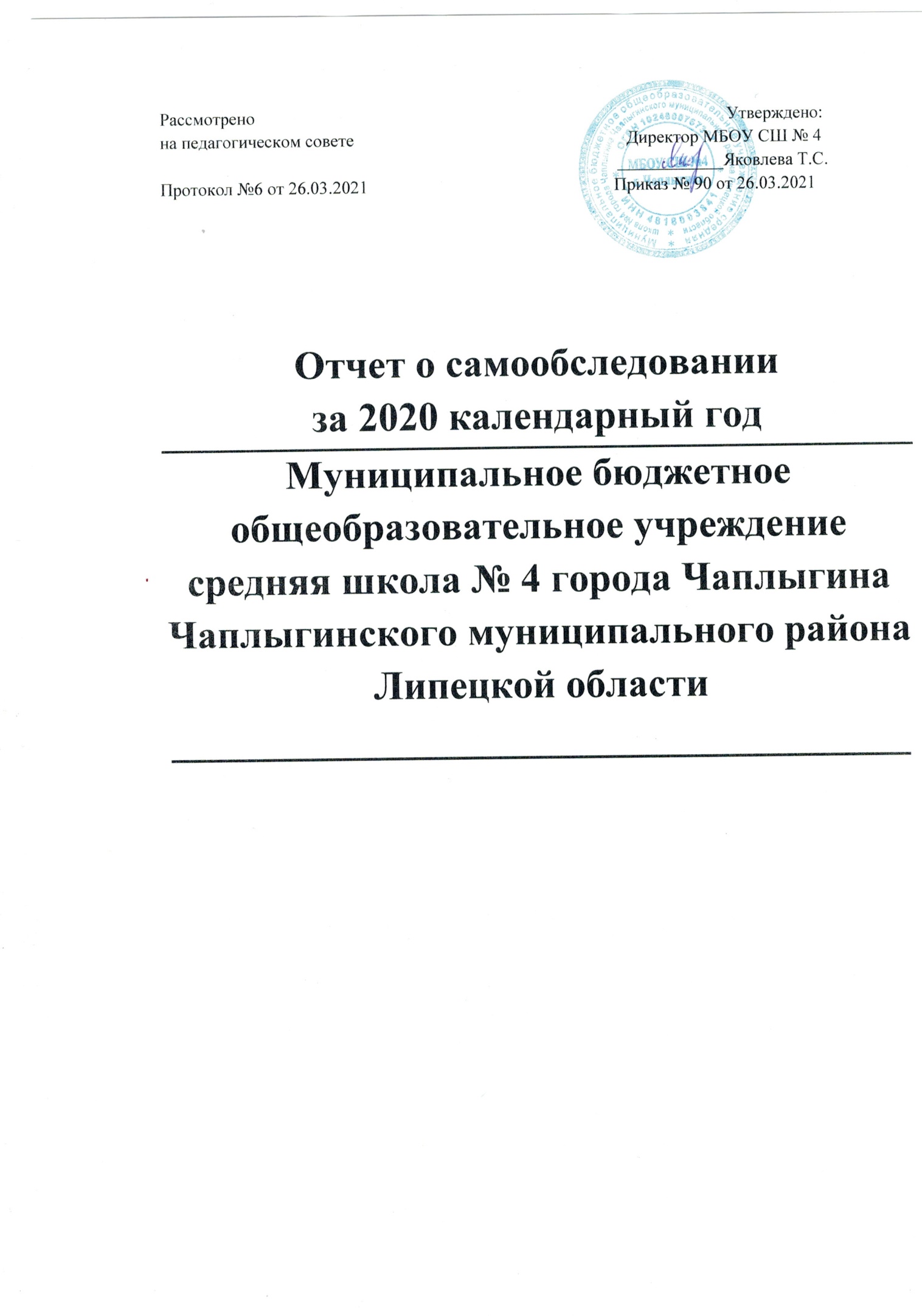 Самообследование муниципального бюджетного общеобразовательного учреждения средней школы №4 города Чаплыгина Чаплыгинского муниципального района Липецкой областипроведено в соответствии с: Федеральным законом от 29.12.2012 № 273-ФЗ «Об образовании в Российской Федерации»; приказом Министерства образования и науки Российской Федерации от 14.06.2013 № 462 «Об утверждении порядка проведения самообследования образовательной организацией», приказом Министерства образования и науки Российской Федерации от 10.12.2013 № 1324 «Об утверждении показателей деятельности образовательной организации, подлежащей самообследованию», - приказом  Министерства образования и науки Российской Федерации от 14 декабря 2017г № 1218 « О внесении изменений в Порядок проведения самообследования образовательной организации, утвержденный приказом  Министерства образования и науки Российской Федерации от 14.06.2013 № 462»СанПин 2.4.3648-20 «Санитарно – эпидемиологические требования к организациям воспитания и обучения, отдыха и оздоровления детей и молодежи», СанПин 1.2.3685-21 «Гигиенические нормативы и требования к обеспечению безопасности и безвредности для человека факторов среды обитания».Цель проведения самообследования - обеспечение доступности и открытости информации о деятельности организации, а также подготовка отчета о результатах самообследования.  В ходе самообследования: проведена оценка образовательной деятельности, системы управления организации, содержания и качества подготовки обучающихся, организации учебного процесса, востребованности выпускников, качества кадрового, учебно-методического, библиотечно-информационного 	обеспечения, материально-технической базы, функционирования внутренней системы оценки качества образования,  представлены показатели деятельности организации. По результатам самообследования составлен отчет - публичный документ, информирующий все заинтересованные стороны о состоянии и перспективах развития учреждения.  Отчет представляется учредителю, общественности и родителям (законным представителям) обучающихся и размещается на официальном сайтемуниципального бюджетного общеобразовательного учреждения средней школы №4 г. Чаплыгина (далее МБОУ СШ №4). I.	 АНАЛИТИЧЕСКАЯ ЧАСТЬ. Раздел 1. ОБЩИЕ СВЕДЕНИЯ ОБ ОБЩЕОБРАЗОВАТЕЛЬНОЙ  ОРГАНИЗАЦИИМуниципальное бюджетное общеобразовательное учреждение средняя школа №4 города Чаплыгина Чаплыгинского муниципального района Липецкойобласти расположено по адресу 399902, Липецкая область, город Чаплыгин, ул.Советская, д.10.А создано на основании постановлений администрации города Чаплыгина от 21.10.2019 №574.Учредителем МБОУ СШ№4 г. Чаплыгина является администрация города Чаплыгина. МБОУ СШ №4 находится в подведомственном подчинении управления образования администрации города Чаплыгина, которое организует его работу. Учреждение зарегистрировано в Межрайонной инспекции Федеральной налоговой службы России № 5 по Липецкой области 31.10.2000 г., свидетельство о государственной регистрации серия 4813 № 4818003841, ОГРН 1024800767397.Лицензия на право ведения образовательной деятельности: серия48 Л0 1 №0002128,регистрационный № 1917 от 23 июня 2020г,выдана Управлением образования и наукиЛипецкой области на осуществление образовательной деятельности согласно Приложению к лицензии, срок действия лицензии бессрочно.Свидетельство о государственной аккредитации: серия 48А 01 регистрационный № 0000618, выдано 01 декабря 2020 года Управлением образования и науки Липецкой области, срок действия до 16 июня 2027 года.МБОУ СШ №4 г. Чаплыгина осуществляет образовательную деятельность по образовательным программам дошкольного образования, начального общего образования (1-4 классы), основного общего образования (5-9 классы), среднего общего образования (10-11 классы).           Устав МБОУ СШ №4(новая редакция) утвержден постановлением администрации г.Чаплыгина от 21октября 2019 г. № 574, зарегистрирован в Межрайонной инспекции налоговой службы по Липецкой области № 6 по Липецкой области 01.11.2019 г.	Деятельность МБОУ СШ №4 регламентируется её Уставом и локальными нормативными актами, разработанными и принятыми в установленном порядке в соответствии с утвержденной номенклатурой, которые организуют учебно-воспитательный процесс, обеспечивают осуществление прав обучающихся, их родителей (законных представителей) и работников МБОУ СШ №4.Стратегия развития МБОУ СШ №4 совпадает со стратегией развития отрасли и определяется нормативными правовыми и концептуальными документами федерального, регионального и муниципального  уровня: Государственной программой Российской Федерации «Развитие образования на 2013-2020 годы», утвержденной постановлением Правительства Российской Федерации от 15.04.2014 № 295;  Федеральной целевой программой развития образования на 2016-2020 годы, утвержденной постановлением Правительства Российской Федерации от 23.05.2015 № 497; Концепцией развития дополнительного образования детей, утвержденной распоряжением Правительства Российской Федерации от 04.09.2014 № 1726-р; Стратегией развития воспитания в Российской Федерации на период до 2025 года, утвержденной распоряжением Правительства Российской Федерации от 29.05.2015 № 996-р; другими программными документами, которые не только определяют основные механизмы и направления развития образования, но и устанавливают четкие показатели поступательного движения. Основным программным инструментом для достижения целей и задач в МБОУ СШ № 4 являются программа развития на 2018-2022 годы, принятая педагогическим советом МБОУ СШ №4от 09.01. 2018г.и основные образовательные программы дошкольного, начального общего, основного общего и среднего общего образования. Программа развития МБОУ СШ №4 реализовывалась в текущем году и была нацелена на решение следующих учебно-воспитательных задач:-	 использование технологий развивающего и личностно-ориентированного обучения и воспитания; -	внедрение в практику преподавания информационно-коммуникативных технологий; -	разработка целостных сбалансированных учебных планов для каждой вариативной траектории обучения; -	реализация учебных программ по учебным дисциплинам, занятий внеурочной деятельностью;-	создание системы открытого информационно-аналитического сопровождения образовательной (учебной, воспитывающей, методической и управленческой) деятельности МБОУ СШ №4;-	использование общего информационного пространства как инструмента построения интегрированного пространства основного и дополнительного образования,преемственности образовательных ступеней.Раздел 2.  СВЕДЕНИЯ ОБ ОРГАНИЗАЦИИ ОБРАЗОВАТЕЛЬНОГО ПРОЦЕССАУправление МБОУ СШ №4 города ЧаплыгинаУправление МБОУ СШ №4 осуществляется в соответствии с законодательством Российской Федерации с учетом особенностей, установленных Федеральным законом «Об образовании в Российской Федерации», на основе сочетания принципов единоначалия и коллегиальности. Система управления представляет специфический вид управленческой деятельности, целеполаганием которой является обеспечение участниками образовательных отношений условий для: развития, роста профессионального мастерства;проектирования образовательного процесса как системы, способствующей саморазвитию, самосовершенствованию. В МБОУ СШ №4 сформированы коллегиальные органы управления: педагогический совет, общее собрание работников.Управленческие действия осуществляются на основе прогнозирования общих линий развития и направлены на повышение качества предоставляемых образовательных услуг. Педагогический совет создан в целях развития и совершенствования учебно-воспитательного процесса, повышения профессионального мастерства и творческого роста педагогов МБОУ СШ №4, рассматривает педагогические и методические вопросы, вопросы организации образовательного процесса, изучения и распространения передового педагогического опыта. В целях развития, совершенствования и повышения профессионального мастерства педагогов в МБОУ СШ№4 действуют методические объединения педагогов, которые ведут методическую работу по предметам, организуют внеклассную деятельность обучающихся. В МБОУ СШ №4 действуют методические объединения учителей –предметников естественно- математического цикла (руководитель Бронникова И.С.), гуманитарного и спортивно- эстетического цикла (руководитель Юрина Т.Е), классных руководителей (руководитель Богданова Т.Н)Общее собрание работников принимало локальные нормативные акты, отнесенные к его компетенции,  рассматривало другие вопросы. В целях учета мнения обучающихся, родителей (законных представителей) несовершеннолетних обучающихся по вопросам управления СШ №4 и при принятии школой локальных нормативных актов, затрагивающих их права и законные интересы, в МБОУ СШ №4 действуют Совет родителей и Совет обучающихся (общественные объединения обучающихся). Текущее руководство деятельностью МБОУ СШ №4 г. Чаплыгина осуществляет директор – Яковлева Татьяна Сергеевна, которая в 2015 году награждена грамотой управления образования Липецкой области. Основной функцией директора МБОУ СШ №4 является осуществление оперативного руководства деятельностью Учреждения, управление жизнедеятельностью образовательного учреждения, координация действий всех участников образовательного процесса через педагогический совет, общее собрание коллектива.В соответствии со штатным расписанием МБОУ СШ № №4 сформирован управленческий аппарат. Распределены функциональные обязанности между членами администрации, которые обеспечивают режим чёткого функционирования и гибкого развития. Уровень управленческой культуры, владение современными информационными технологиями позволяют членам администрации МБОУ СШ №4 в случае необходимости осуществлять замену.Целостная работа механизма управления, координирование деятельности педагогического коллектива осуществляется через:  четкое определение уровня управления, функционала и связи между ними; построение работы на перспективной, прогнозируемой основе по программе развития; системность внутреннего контроля, внутреннего мониторинга качества образования. Информационно-аналитическая деятельность администрации МБОУ СШ №4 осуществляется с использованием информационных технологий. Накопление, обобщение материалов по различным направлениям деятельности осуществляется при проведении контроля, внутреннего мониторинга качества образования и обсуждении на оперативных совещаниях, на методических объединениях, совещаниях при директоре, проходящих регулярно по плану. Документация представлена программами образовательного учреждения, актами, информациями заместителей директора, протоколами педагогического совета, методических объединений, книгами приказов по основной деятельности, планами и анализами работы. Заместители директора Жабина О.М., Мишукова Е.Н. Азарова А.Н и заведующий филиалом в с. Юсово Колоскова Н.И осуществляют оперативное управление образовательным процессом: выполняют информационную, оценочно-аналитическую, планово-прогностическую, организационно-исполнительскую, мотивационную, контрольно-регулировочную функции.Контрольно-диагностическая и коррекционная функции управления осуществляются администрацией через организацию контроля, который осуществляется в соответствии с планом внутришкольного контроля в рамках ВСОКО.Диагностика текущего состояния дел позволяет обобщить положительный опыт, выявить существующие проблемные зоны, выбрать наиболее адекватные и результативные способы решения проблем. Контроль призван, в конечном счете, повысить качество образования. Осуществление контроля ведется по следующим направлениям: проведение оценки индивидуального развития детей при реализации программы дошкольного образования. Такая оценка производится педагогическим работником в рамках педагогической диагностики (оценки индивидуального развития детей дошкольного возраста, связанной с оценкой эффективности педагогических действий и лежащей в основе их дальнейшего планирования); достижение обучающимися установленных федеральными государственным образовательными стандартами требований к результатам освоения основных образовательных программ начального общего, основного общего и среднего общего образования; состав обучающихся и педагогический состав,состояние преподавания учебных предметов,показатели успеваемости учеников, особые предметные достижения; ведение документации; реализация рабочих программ; работа по подготовке к государственной итоговой аттестации; состояние здоровья обучающихся; организация питания; выполнение требований по охране труда, безопасности жизнедеятельности, правил пожарной безопасности; работа информационно-библиотечного центра;  состояние финансово-хозяйственной деятельности и др. По итогам контроля составляются аналитические справки, которые рассматриваются на совещаниях при директоре, заседаниях педагогического совета, принимаются управленческие решения, осуществляется контроль выполнения принятых решения. Кроме этого, контроль является и механизмом материального поощрения педагогов, работающих результативно и эффективно.  Представленная структура управления МБОУ СШ №4 обеспечивает эффективную работу образовательного учреждения, целенаправленное создание условий для получения обучающимися современного качественного образования на основе сохранения его фундаментальности в соответствии с индикаторами качества муниципальных услуг по программам начального, основного, среднего общего образования. В 2020 году в систему управления Школой внесены организационные изменения в связи с переходом на электронное обучение с помощью дистанционныхтехнологий. В перечень обязанностей заместителя директора по УВР и заведующим филиалом в с. Юсово добавили контроль за созданием условий и качеством дистанционного обучения. В связи с этим учащимся, не имеющим домашний  компьютер, были предложены компьютеры из фонда школы для работы на электронных платформах по изучению программного материала. Проведена работа по выявлению обучающихся, работа которых на электронных платформах осложнялась слабым сигналом интернета. Данные переданы в Ростелеком. Для оповещения учителей, классных руководителейи осуществления обратной связи по вопросам дистанционного обучения учащихся были созданы сообщества в Watsap, проведен обмен электронными почтами педагогов и осуществлён доступ обучающихся к ним. Для обучающиеся 1-4 классов дифференцированное дистанционное обучение проходило на платформах Учи.ру, Я класс, 5-11 классы- на платформах ШЦП, РЭШ, Яндекс. Учебник., Яндекс-репетитор,Яндекс-уроки. Решу ЕГЭ, Инфоурок и т.д.Раздел 3  Образовательная деятельность.Организация учебного процесса.         В соответствии с СП 3.1/2.4.3598-20 и методическими рекомендациями по организации учебного процесса произошли изменения в учебном процессе из-за антикоронавирусных мер. Школа разработала графики входа учеников через два входа в каждом из зданий учреждения, подготовила новое расписание со смещённым началом уроков и каскадное расписание звонков в целях минимизации контактов учеников. За каждым классом был закреплён кабинет, составлены и утверждены  графики уборки, проветривания  кабинетов и рекреаций, подготовлено расписание работы столовой и приёма пищи с учётом дистанционной рассадки классов. Учеников к накрыванию столов не допускали.МБОУ СШ №4 реализовывало образовательные программы дошкольного, начального общего, основного общего, среднего общего образования, дополнительные образовательные программы.  Образовательный процесс  осуществлялся в режиме пятидневной рабочей недели,  в одну смену. В результате введения ограничительных мер в связи с распространением коронавирусной инфекции часть образовательных программ в 2019-2020 и 2020-2021 учебных  годах реализовывались с применением электронного обучения и дистанционныхобразовательных технологий. Для этого использовались федеральные информационные ресурсы, в частности платформа Учи.ру, Я класс, 5-11 классы- ШЦП, РЭШ, Яндекс. Учебник., Яндекс-репетитор,Яндекс-уроки. Решу ОГЭ. Решу ЕГЭ, Инфоурок?Germ(Веб Грамотей) и т.д.Результаты педагогического анализа проведённого по итогам освоения образовательных программ в дистанционном режиме свидетельствуют о снижении результативности образовательной деятельности в начальной и основной школах. Результаты ВПР, проведенных в сентябре, подтверждают данный факт. В связи с этим учителями внесены изменения в рабочие программы, направленные на изучение тем (разделов), которые требуют повторения или изучения.Календарный учебный график на учебный год разрабатывается в соответствии с Федеральным законом от 29.12.2012 № 273-ФЗ «Об образовании в Российской Федерации», постановлениями Главного санитарного государственного врача Российской Федерации от 29.12.2010№  189   «Об утверждении 	СанПиН2.4.2.2821-10«Санитарно-эпидемиологические требования к условиям и организации обучения в общеобразовательных учреждениях», от 15.05.2013 № 26 «Об утверждении СанПиН 2.4.1.3049-13 «Санитарно-эпидемиологические требования к устройству, содержанию и организации режима работы дошкольных образовательных организаций», приказами Министерства образования и науки Российской Федерации от 30.08.2013 № 1014 «Об утверждении Порядка организации и осуществления образовательной деятельности по основным общеобразовательным программам – образовательным программам дошкольного образования», от 30.08.2013 № 1015 «Об утверждении Порядка организации и осуществления образовательной деятельности по основным общеобразовательным программам – образовательным программам начального общего, основного общего и среднего общего образования», Устава муниципального бюджетного общеобразовательного учреждения СШ № 4 г. Чаплыгина .Режим занятий обучающихся образовательной организации:Общее образованиеНачало учебного года 01 сентября, окончание - 6 июняПродолжительность учебного года 1 классы-33 недели, 2-8,10 классы -34 недели, 9,11 классы  до37 недель (с учетом государственной итоговой аттестации).Продолжительность уроков во 2-11 класса- 40 минут. Дополнительные требования для обучающихся 1-х классов - «ступенчатый» режим обучения в первом полугодии: - сентябрь-октябрь – по 3 урока в день по 35 минут каждый,  - ноябрь-декабрь – по 4 урока в день по 35 минут каждый и один раз в неделю 5 уроков за счет урока физической культуры; - январь-май – по 4 урока в день по 40 минут каждый и один раз в неделю 5 уроков за счет урока физической культуры.Продолжительность перерывов между уроками – в соответствии с требованиями СанПиН 2.4.2.2821-10.  Продолжительность непрерывной образовательной деятельностью и перерывов между ними – в соответствии с СанПиН 2.4.1.3049-13.  Периодичность проведения промежуточной аттестации обучающихся 2-9 классов- 1раз в четверть, 10-11 классов-1раз в полугодие.Продолжительность каникул в течение учебного года – 30 календарных дней, для обучающихся 1-х классов организованы дополнительные недельные каникулы в феврале.Количество обучающихся 1-11 общеобразовательных классов в 2020 году  – 514-  по программам начального общего образования – 215 (количество классов-комплектов – 12); -  по программам основного общего образования – 250(количество классов-комплектов – 13); -  по программам среднего общего образования –   49(количество классов-комплектов – 2). Профильные классы отсутствуютПо программам дошкольного образования  -39 воспитанников.Направления воспитательной работы:В МБОУ СШ № 4 реализуются следующие направления воспитательной работы:1. Гражданско – патриотическое;2. Нравственное и духовное воспитание;3. Воспитание положительного отношения к труду и творчеству;4. Здоровьесберегающее воспитание;5.Социокультурное и медиакультурное воспитание; 6. Культуротворческое и эстетическое воспитание;7. Правовое воспитание и культурабезопасности;8. Воспитание семейных ценностей;9. Формирование коммуникативной культуры;10. Экологическое воспитание.Структура модуля дополнительного образования	          В основу функционирования психолого-педагогической и социокультурной системы дополнительного образования в школе положена идея системы развивающей среды, призванной обеспечить оптимальные условия для реализации интеллектуальных, творческих, личностных способностей каждого ребенка. Такой подход к деятельности позволяет выстроить непрерывные связи образования –от уровня формирования интереса детей к избранному виду деятельности до уровня профессионально ориентированной индивидуальной работы по формированию творческой самостоятельности	          Создание в школе системы дополнительного образования учащихся позволяет сохранять и укреплять физическое и психическое здоровье детей, воспитывать устойчивый интерес к познавательной деятельности, высокий уровень саморегуляции, развитие творческих способностей у детей. Поэтому в нашей школе огромное значение уделяется дополнительному образованию. Потребность во внешкольных занятиях с каждым годом растет. Этому свидетельствует анкетирование детей и их родителей.         Приведенный перечень функций показывает, что дополнительное образование детей в школе является неотъемлемой частью образовательной системы школы. Творческая деятельность школьников нашла отражение в различных школьных мероприятиях, выставках, смотрах.	Дополнительное образование ведется по программам следующей направленности:- физкультурно-спортивное;- художественное;- социально-педагогическое.	         Выбор направлений осуществлен на основании опроса обучающихся и родителей, который провели в сентябре 2020 года. По итогам опроса 397 обучающихся и 247 родителей  выявили, что физкультурно-спортивное направление выбрали  27%, художественное – 24%, социально-педагогическое – 20%         Своеобразие дополнительного образования в нашей школе проявляется:-в целенаправленном добровольном использовании ребенком свободного от уроков времени для полноценного развития своих потенциальных возможностей;-в свободе выбора направлений деятельности, педагога, образовательной программы;-в возможности менять виды деятельности, коллектив, педагога;-в творческом характере образовательного процесса, осуществляемого на основе дополнительных образовательных программ;-в особых взаимоотношениях ребенка ипедагога (сотрудничество, сотворчество, индивидуальный подход к ребенку).Во второй половине 2019 – 2020 учебного года пришлось ввести дистанционные занятия по программам дополнительного образования. Учет родительского мнения показал, что часть родителей (законных представителей) обучающихся не удовлетворены подобным форматом занятий по дополнительному образованию.Анализ данных по посещению детьми занятий дополнительного образования показывает снижение показателя по охвату в связи с переходом на дистанционный режим, особенно по программе художественной направленности, что является закономерным.            В настоящее время в школе работают 5 кружков:«Патриоты» - военно-патриотической направленности«Белая ладья» , «Шахматы» и спортивный клуб «Старт» - физкультурно – спортивной направленности«Ритм» - художественной направленности,«Безопасное колесо» - социальной направленности.Через работу кружков («Ритм», «Патриоты») развитие талантов и расширение круга интересов обучающихся способствует воспитанию нравственной, творческой и ответственной личности. Через вид дополнительных образовательных услуг – оздоровительный - имеет для школы, использующей в деятельности здоровьесберегающие технологии, принципиальное значение. Кроме традиционных спортивных секций «Белая ладья», «Шахматы», занятий в спортивном клубе, в школе отработана технология оздоровления детей в периоды каникул. Используются возможности района – взаимодействие с детско-юношеской спортивной школой, где осуществляется посещение секций баскетбола, волейбола, футбола. Занятость обучающихся во внеурочное время способствует решению комплекса задач. Самые значимые из них: профилактика безнадзорности беспризорности, вредных; привычек, правонарушений; развитие способностей и познавательных интересов; обучение новым видам деятельности; формирование школьного коллектива.Сведения о рабочих программах учебных курсов, предметов.	В соответствии с лицензией на образовательную деятельность, свидетельством о государственной аккредитации в МБОУ СШ №4 реализуются: основная образовательная программа дошкольного образования; основная образовательная программа начального общего образования (1 – 4 классы), основная образовательная программа основного общего образования (5 – 9 классы),основная образовательная программа среднего общего образования (10 – 11 классы). МБОУ СШ №4 реализует федеральный государственный образовательный стандарт дошкольного образования (далее – ФГОС ДО) Программы, определяющие содержание образования в дошкольной группеВоспитателями дошкольной группы проводится педагогическая диагностика, которая свидетельствует о достижении воспитанниками целевых ориентиров, определенных федеральным государственным стандартом дошкольного образования на этапе перехода к дошкольному возрасту и на этапе завершения дошкольного образования. Воспитанники совместно с педагогами, родителями (законными представителями) активно участвовали в конкурсах, соревнованиях различного уровня:• муниципальные: конкурс «Дорога глазами детей», «Вместо ёлки-новогодний букет», «Покормите птиц зимой».•региональные: конкурс «Эколята- друзья природы», «Красота Божьего мира» В системе образовательной деятельности в дошкольной группе проводилась работа с родителями (законными представителями) воспитанников: родительские собрания, утренники, спортивные праздники, выставки совместного творчества, педагогический лекторий, дни открытых дверей, фото-видеоотчеты утренников, занятий. Конкурсов. Оформлены фото-выставки «Моё село - моя Отчизна», «Осень золотая», выставка детских рисунков ко дню защиты детей «Как прекрасен этот мир» , «Моя мама лучшая на свете!»,  «Мой папа - Защитник Отечества».Развивающая предметно-пространственная среда в группах соответствует возрастным особенностям детей, оснащена игрушками, пособиями и другим необходимым для реализации ФГОС ДО оборудования и материалами.  Обеспечены принципы вариативности, насыщенности, трансформации,  доступной  безопасности.	 Обобщен передовой педагогический опыт воспитателей по темам: «Развитие творческих способностей детей в изобразительной деятельности»;«Формирование элементарных математических представлений посредством дидактических игр»          В дошкольной группе осуществляется плавный переход от дошкольного к начальному общему образованию. В рамках реализации проекта «Преемственность: от основной образовательной программы дошкольного образования к основной образовательной программе начального общего образования» обеспечивается преемственность образовательных программ, их тесная связь между собой, реализация единой линии общего развития ребенка на этапах дошкольного и школьного детства. Это позволило сократить адаптационный период за счет взаимодействия учителей и воспитателей. Предоставлена возможность выбора индивидуальной образовательной траектории каждому обучающемуся (единое максимальное образовательное пространство для развития личности ребенка). Создан психологический комфорт для участников образовательного процесса. Педагогический  процесс носит целостный, последовательный и перспективный характер. Две ступени образования действуют не изолированно друг от друга, а в тесной взаимосвязи, что позволяет при работе на ступени начального общего образования опираться на развитие ребенка, получаемое в дошкольном учреждении.	В МБОУ СШ №4 реализуется федеральный государственный образовательный стандарт начального общего образования (ФГОС НОО). Образовательный процесс для обучающихся по программам начального общего образования осуществляется по учебно-методическому комплексу «Школа России». Со 2 класса введено обучение иностранному языку по 2 часа в каждом классе. Преподавание предметов ведется в инновационном режиме с использованием ИКТ. Учащиеся вовлекаются в проектную и исследовательскую деятельность. Учащиеся начальной школы принимают активное участие во Всероссийской олимпиаде школьников, международной математической олимпиаде «Кенгуру», муниципальной олимпиаде для младших школьников по математике, русскому языку. Учащиеся проходят обучение на площадке «Учи.ру», Я класс. По итогам  олимпиад учащиеся получают сертификаты и дипломы.В  5-9 классах   реализуется федеральный государственный образовательный стандарт основного общего образования (ФГОС ООО). Учебно-воспитательный процесс во всех классах осуществляется в рамках единой информационно-образовательной среды. Учащиеся активно участвуют в различных олимпиадах и  конкурсах, являясь победителями и призёрами.Образовательный процесс для обучающихся 10-11 классов осуществляется в соответствии с ФГОС среднего общего образования. Обучающиеся участвуют в проектной и учебно-исследовательской деятельности, всероссийской олимпиаде школьниковна муниципальном, региональном уровнях. В соответствии с законодательством об образовании, локальным нормативным актом МБОУ СШ № 4 организовано обучение на дому по индивидуальным учебным планам. Основным принципом организации образовательного процесса для обучающихся на индивидуальном обучении является обеспечение щадящего режима проведения занятий. В основе работы с детьми-инвалидами лежит социальная адаптация детей с ограниченными возможностями здоровья, концепция равных возможностей для всех учащихся. Организация учебного процесса регламентируется индивидуальными учебными планами, календарным учебным графиком и расписанием занятий, которые разрабатываются и утверждаются МБОУ СШ №4 самостоятельно. Выбор формы занятий зависит от возможностей обучающихся, сложности и характера течения заболевания, особенностей эмоционально-волевой сферы, рекомендаций медицинских организаций. Из 12 обучающихся с ОВЗ занимаются по индивидуальному учебному плану в рамках обучения на дому 9 детей 2,3,4,5, 6,7,9 классов.Все педагоги, работающие с детьми с ограниченными возможностями здоровья, прошли курсовую подготовку по работе с детьми данной категории.Образовательные программы реализуются в соответствии с нормативными документами и учебными планами МБОУ СШ №4, которые принимаются педагогическим советом и утверждаются приказомдиректора.Специфика учебных планов:Внеурочная деятельность осуществлялась по направлениям и с учетом уровня обучения. Начальное общее образование 1-4 классы:Основное общее образование 5-9 классы:Среднее общее образование 10-11 классы:В соответствии с современной концепцией развития образования, педагогический коллектив МБОУ СШ №4 работает над созданием развивающей образовательной среды, построенной на принципах интеграции потенциалов основного и дополнительного образования  совместно с ДШИ «Школа искусств», Дом Школьника, СК «Солнечный», ФОК «Лазурный» а также в системе «детский сад – школа» и  проводит специальную работу с одаренными детьми по их дальнейшему развитию, расширению базы познавательных интересов,  способствует  формированию жизненных установок на максимальную реализацию своих способностей в избранных областях деятельности, развитию познавательной активности.Созданные соответствующие педагогические условия позволяют учащимся успешно реализовывать себя в олимпиадах, конкурсах, других мероприятиях различного уровня, участвуя в которых, учащиеся не только приобретают социальные компетенции, но и обретают уверенность в себе, имеют возможность получить публичное признание своих достижений. В 2019-2020учебном году обучающиеся приняли участие в следующих мероприятиях: Всероссийская олимпиада школьников:                Победители и призёры школьного этапа всероссийской олимпиады                                                       школьников  в 2020- 2021 учебном годуПобедители и призёры муниципального этапа олимпиады-  фестивали, конкурсы  художественного, театрального, музыкального  творчества,   спортивные соревнования:Показателидеятельности образовательной организации.С целью учета качественных образовательных изменений у обучающихся в 2020 году педагогами проводился мониторинг образовательных достижений обучающихся. Результаты мониторинга  учитывались  в организации работы с детьми, в частности, при подготовке к итоговой аттестации. Использование системно-деятельностного подхода в сочетании с современными образовательными технологиями позволили  достичь в 2020  году хороших образовательных результатов.             Уровень сформированности личностных качеств у воспитанников в соответствии с возрастом Результаты обученности за 2020-2021 учебный год ( 2 четверть)  (базовая школа и филиал в с. Юсово)Сведения об успеваемости по МБОУ СШ №4 г. Чаплыгина и филиала в с. Юсовопо итогам 2 четверти 2020-2021 учебного  годаАттестовано: по начальной школе-118 учеников из 174 (31 из 41 по филиалу), всего -215 учащихся, 250учащихся 5-9 классов (184 +66). 49 обучающихся 10,11 классов. Всего- 448 обучающихся. Неуспевающих – 5 учащихся.Успеваемость по школе – 99%. Качество знаний- 58%.В 1-4 классах базовой качество знаний составило  71%; в 5-9 классах -52% , 61 % - в 10. 11 классах. По филиалу :начальная школа_56%, в 5-9 классах- 44% . Отличников в базовой школе–66. Учатся на «4» и «5» - 144 ученика. С одной «3»- 21 ученик, с одной «4»-  12.По филиалу соответственно- 15 и 35 учеников, с одной «3» и «4»-4 и 5 учащихсяКачество знаний  по начальной школе:высокое качество знаний в 2Б (Данилина Г.Н.)-83% ,4Б-85% (кл. рук. Викулина  Е.Н), в друг 5 и 4 ученика их классах качество знаний  колеблется от 61% до 71%.Качество знаний в 5-9 классах:Высокое:6Б -83% (кл. рук. Скрипкина Н.А.) в 5Б классе - 65% (кл. рук-Пожидаева А.Н ) в 6А -61%  (кл. рук Лобанова Г.Д) В других классах качество знаний варьирует от 33% (7А класс) до 49% (7б класс) Самое низкое качество знаний в 8Б – 25%. Качество знаний в 10 классе-59 %. В 11 классе- 63%Результаты итоговой аттестации выпускников 4-х классовв сравнении с предыдущим годом (базовая школа)Результаты итоговой аттестации выпускников 4 В классав сравнении с предыдущим годом (филиал в с. Юсово)Из приведённых данных следует, что качество знаний по предметам понизилось.Государственная итоговая аттестация выпускников 9-х и 11-х классовВ 2020 году ОГЭ, ЕГЭ и ГВЭ отменили как форму аттестации всех учеников на основании постановления Правительства от 10.06.2020 № 842. ЕГЭ сдавали только выпускники, которые планировали поступать в высшие учебные заведения. Школа выдавала аттестаты по результатам промежуточной аттестации, которую провели на основании рекомендаций Министерства просвещения с учётом текущей ситуации: годовые отметки выставили по итогам трёх прошедших четвертей. Оценки за 4 четверть не отразились на итоговых баллах учеников       Доля выпускников, получивших аттестат об основном  общем образованииВсе 53 выпускника получили аттестат об основном общем образовании( один из низ проходил обучение в форме семейного обучения- Поляков Кирилл).Из 53 выпускников 9 классов (2019-2020 учебный год): 23человека продолжили обучение в 10 классе -43 %,19 человек – вМБОУ СШ №4, 4 ученика - в МБОУ СШ № 1. 28 – поступили в ССУЗы  (53%), 2 выпускника по состоянию здоровья находятся дома ( не обучаются)-4%Результаты итоговой аттестации выпускников 11 классав сравнениис   предыдущим годомИз 19 выпускников ЕГЭ сдавали 18 выпускников. Один выпускник Кирюхин Никита отказался проходить ГИА в форме ЕГЭ по причине дальнейшего обучения в ССУз, то есть 95%выпускников проходили ГИА в форме ЕГЭ, 5%  не проходили ГИА в форме ЕГЭ.Результаты государственной итоговой аттестации выпускников 11 класса (ЕГЭ) в сравнении с предыдущим годомРезультаты ЕГЭ по предметам русский язык, математика профильная, литература, обществознание, физика, иностранный язык, информатика выше районных показателей  Доля выпускников, получивших аттестат о среднем общем образовании            Государственная итоговая аттестация  выпускников 11 класса прошла в соответствии с основным расписанием, без нарушений порядка её проведения. Выпускники Сурмина Антонина, Жабин Алексей, Андреев Дмитрий. Головина Екатерина, Медведева Софья, Репина Кристина. Погонина Ксения, Камышникова Виктория показали высокое качество знаний по обязательным и выбранным предметам (русский  язык, обществознание. английский язык. литература). Высокобальники: Андреев Дмитрий - английский  язык –  93 балла; (учитель Пожидаева А.Н.);             В ходе государственной итоговой   аттестации выпускники показали хорошее  качество знаний по обществознанию  (средний балл – 65 –учитель  Языков С.Н ), литературе -67 баллов, русскому языку -средний балл – 75, учитель Яковлева Т.С), по английскому языку- 76 баллов( учитель Пожидаева А.Н), профильной математике -60 баллов (учитель Котова Т.С).Все выпускники, получившие аттестат с отличием, сдали экзамены по русскому языку и предметам по выбору выше 70 баллов.             Выпускники успешно реализуют себя в профессиональном выборе. Продолжают обучение в вузах-  16 выпускников (84%)  , в ССУзаведениях - 3 выпускника  (16%).             С 14 сентября по 12 октября   2020 года проводились ВПР в 5-9 классах  с целью входного мониторинга качества знанийв соответствии с федеральными государственными образовательными стандартами начального общего и основного общего образования; -совершенствования преподавания учебных предметов и повышения качества образования ;- корректировки организации образовательного процесса по учебным предметам на 2020/2021 учебный год.              Данные отчётов учителей говорят о том, что обучающиеся 5-х классов успешно справились с заданиями по русскому языку (качество знаний составило  в 5А и в 5Б 79% и 72% соответственно). Большая часть обучающихся подтвердила свои знания по предмету. С заданиями по окружающему миру учащиеся справились хуже. Несмотря на 100% успеваемость качество знаний составило 47% и 76%, более 50% обучающихся понизили свою отметку по предмету.             Качество знаний по математике в 5А составило-56%. В 5Б- 74%. Большая часть обучающихся подтвердила свою отметку по предмету.Обучающиеся 6- х классов показали также неплохой результат по русскому языку.  При 100% успеваемости качество знаний составило 92% и 54%. Большинство обучающихся подтвердило свою отметку по предмету. Качество знаний по предмету математика в 6А и 6Б – 60% и 46%. Четыре ученика из 36 выполнявших работу получили оценку «2». 47% обучающихся 6а класса и 71% обучающихся 6Б класса не подтвердили свою отметку по результатам ВПР. Слабо выполнена работа по истории. Большая часть детей не подтвердила свою отметку. Качество знаний составило  44% и 61%. Аналогичная ситуация с предметом биология. Качество знаний по классам- 36% и 65%. Понизили свою отметку- 70% обучающихся.Из 6 предметов, по которым проводились ВПР в 7 классах, лучшие результаты по географии: при 100% успеваемости качество знаний 90% и 63%. Большинство обучающихся подтвердили свою отметку. По русскому языку, истории, обществознанию и математике результаты оставляют желать много лучшего. Качество знаний колеблется  от 52% по истории до 18% по русскому языку. Самый низкий показатель по математике в 7 А классе - 0 % качество знаний при 33% успеваемости. Около 90% обучающихся понизили свою отметку по вышеуказанным предметам.Из 8 предметов, по которым проводились ВПР в 8 классах, лучшие результаты по географии, биологии, истории, обществознанию  Качество знаний 77% , 76% , 58%  и 43% соответственно Результаты по русскому языку (качество знаний 39% при 87% успеваемости), математике (качество знаний 23% при 81% успеваемости), английскому языку (качество знаний 18 % при 64% успеваемости)  -очень низкие. Самый низкий показатель по физике ( успеваемость- 78%, качество знаний - 4%).Свыше 50% обучающихся не подтвердили свою отметку по всем предметам.Из 5 предметов, по которым проводились ВПР в 9 классах, лучшие результаты по географии, биологии. Качество знаний -59% и 43%. 13 % обучающихся не подтвердили свою отметку по географии и 64% - по биологии. 81% обучающихся понизили отметку по русскому языку и обществознанию. Успеваемость в 9А классе по русскому языку 52%. Качество знаний- 30%. Успеваемость в 9А классе по обществознанию 73%. Качество знаний- 23%. Самый низкий показатель по математике. При успеваемости 44% качество знаний составило 8%. 96% выполнявших работу обучающихся понизили свою отметку.Таким образом, дистанционный формат обучения, самоорганизация и самоконтроль обучающихся на время дистанционного обучения  говорят о недостаточной готовности обучающихся, педагогов работать в новом формате и в новом режиме.Анализ ВПР учащихся 5-9 классов в филиале с.ЮсовоАнализ ВПР 5В класса показал, что учащиеся 5 класса русский язык написали хуже, чем математику. Успеваемость по русскому языку -58%, а качество – 42, по математике успеваемость – 100, а качество – 50% по классу. Русский язык на «5» не написал никто, на «4» - 5 чел.-36% от общего числа писавших, на «3» - 2 чел.-14,3% , на «2»-2чел.-14,4%. Математику на «5»-1 чел.-7% от общего числа писавших, на «4»-5чел.-36%, на «3»-6чел.-43%, на «2» не написал никто.Учащиеся 6 В класса хуже всего выполнили ВПР по русскому языку, успеваемость -10%, а качество -0, лучше справились с предметом «история», успеваемость 93%, а качество -43%, также низкий показатель качества и по биологии 14,3%. Большая часть класса по всем предметам понизили свои оценки по сравнению с годовыми оценками по данным предметам.7Б класс-по трем предметам (по истории, обществознанию и географии) успеваемость составила – 100%. Самое высокое качество по истории -67%, самое низкое по математике и биологии -0%.  Тщательный анализ количественных и качественных результатов ВПР учителями – предметниками показал, что существует ряд проблем у обучающихся по отдельным темам.  8Б класс- по географии успеваемость – 100%, по остальным предметам успеваемость 79% и ниже, самое низкое качество по математике и физике – 0%, также низкое качество по остальным предметам-ниже 40%. Тщательный анализ количественных и качественных результатов ВПР учителями – предметниками показал, что существует ряд проблем у обучающихся по отдельным темам. Результаты ВПР ниже, чем оценки, полученные обучающимися за год.9В- по географии и биологии успеваемость – 100%, по остальным предметам успеваемость 50% и ниже, самое низкое качество по математике –12,5%, немного выше по русскому языку -14%, также низкое качество по остальным предметам-ниже 56%. Тщательный анализ количественных и качественных результатов ВПР учителями – предметниками показал, что существует ряд проблем у обучающихся по отдельным темам. Результаты ВПР ниже, чем оценки, полученные обучающимися за год.Воспитательная работаОбъектом, субъектом, предметом воздействия и результатом деятельности МБОУ СШ №4 г. Чаплыгина является личность выпускника, формирующаяся и развивающаяся в условиях дошкольного, школьного и внешкольного пространства, испытывающих постоянное воздействие макросоциума. Цель системы воспитания – создание оптимальных условий для развития, саморазвития и самореализации личности воспитанника и обучающегося – личности психически и физически здоровой, гуманной, духовной и свободной, социально мобильной, востребованной в современном обществе. Основой правильного воспитания является опора на нравственные ценности, выработанные опытом предшествующих поколений, овладение культурой своего народа, терпимость и толерантность по отношению к представителям других культур, взаимное уважение и принятие. Отличительной особенностью   дополнительного образования  МБОУ СШ №4 является  художественно направление  в комплексе с МБОУ «Детская школа искусств», гражданско-патриотическое и спортивно- оздоровительное направление.Внедрение ФГОС общего образования позволило увеличить долю дополнительных общеобразовательных программ, что способствовало увеличению охвата обучающихся дополнительным образованием (внеурочной деятельностью).Реализовывались также программы дополнительного образования (бесплатные кружки): «Белая ладья», «Патриоты», «Созвучие», «Юнармия», «Ритм», «Шахматы», «Безопасное колесо».В результате многолетнего сотрудничества с «Детской школой искусств», сложилась уникальная система вовлечения учащихся в образовательный процесс в сфере искусства. 79 % учащихся занимаются по индивидуальному творческому маршруту в различных творческих коллективах: хоровых коллективах «Элегия», «Голос», театральных студиях: «Театр малых форм», художественных-  «Изостудия», хореографических- «Восход», «Ритм» «Хореография», инструментальных- «Баян» , «Фортепиано», «Отделение народных инструментов».МБОУ  СШ №4 г. Чаплыгина  богата своими традициями, среди которыхинтерактивные игры, концертные программы музыкального искусства;выставки художественных работ;праздники детского творчества детей дошкольного возраста;народные обряды и гулянья;В МБОУ СШ №4 выстроена линия гражданско-патриотического воспитания, направленная на привитие нравственных ценностей, выработанных опытом предшествующих поколений, овладение культурой своего народа, терпимость и толерантность по отношению к представителям других культур, взаимное уважение. Организация и проведение в очном и онлайн - формате таких традиционных мероприятий памятным  датам: «День Победы», конкурсы рисунков и сочинений о войне «Помним, гордимся, славимв героико-исторических проектах «От героев былых времен», уроков мужества, способствуют формированию гражданской позиции и воспитанию чувства любви и уважения к своей Родине, ее истории и традициям.В 2020 году базовая школа и филиал МБОУ СШ №4 г. Чаплыгина в с. Юсово получил благодарственное письма за лучшее оформление здания и территории  к 75-летию Победы в Великой Отечественной войне.В реализации творческих способностей учащихся огромную роль играет молодежное движение творческого коллектива учащихся и учителей «ВДОХНОВЕНИЕ», который принимает участие в фестивалях разного уровня и направления. Так в феврале 2020 года данный коллектив принял участие в фестивале «Виват, Раненбург» с театрализованной постановкой «Дети войны»Старшеклассники принимают  активное участие в Российском движении школьников, работой которого в школе руководит Совет старшеклассников.Особое место  в работе с детьми отводится спортивно-оздоровительной деятельности как средству формирования позитивной жизненной доминанты. Стратегической целью развития физической культуры и спорта среди обучающихся, реализуемой в воспитательно-образовательной среде школы, является формирование установки у подрастающего поколения на здоровье как жизненную ценность, развитие адаптационных механизмов, обеспечивающих оптимальное взаимодействие с окружающим миром.  С целью укрепления здоровья школьников, формированию здорового образа жизни, ценностных ориентиров, включающих высокий уровень гражданственности и патриотизма, в образовательном процессе используются здоровьесберегающие педагогические технологии: технологии поддержки ребенка, гуманно-личностные, игровые технологии.Проведены традиционные:  праздники: День знаний, День народного единства, День Конституции Российской Федерации, Новый год, День Защитника Отечества, Международный женский день, Масленица, День Победы, Международный день защиты детей, День России, любви и верности, День матери, спортивные праздники, дни здоровья, спортивные соревнования, экскурсии, выпуск предметных газет;  смотры-конкурсы: на лучший летний участок, на лучшую подготовку класса, группы к новому учебному году; - предметные недели,- благотворительные акции. В школе организована работа по реализации плана мероприятий по поэтапному внедрению Всероссийского физкультурно-спортивного комплекса «Готов к труду и обороне» (ГТО) в Липецкой области. Учащиеся принимали участие в зимнем и летнем фестивалях ГТО среди обучающихся образовательных организаций, президентских играх и состязаниях.В целях недопущения потребления обучающимися наркотических средств и психотропных веществ решались задачи, направленные на повышение эффективности антинаркотической профилактической работы. Ученики участвовали  в мероприятиях комплексной межведомственной профилактической акции «Антинаркотический месячник «Вместе против наркотиков».  В летний период в августе 2020 года во исполнение приказов управления образования администрации города Липецка, в целях организации работы по оздоровлению детей школьного возраста была организована работа лагеря с дневным пребыванием детей на базе филиала в с. Юсово. Оздоровление получили 50 детей.Работа проводилась в соответствии с Планом мероприятий, направленных   на повышение эффективности и качества оздоровления  в лагерях с дневным пребыванием детей, в соответствии слокальными нормативными актами - Положением о лагере с дневным пребыванием детей,  Правилами внутреннего распорядка в лагере с дневным пребыванием детей.  Социализация обучающихся.В МБОУ СШ №4 осуществлялась работа по профилактике правонарушений среди несовершеннолетних в соответствии с действующим законодательством, а также решениями муниципальной межведомственной комиссии по профилактике правонарушений и комиссии по делам несовершеннолетних и защите их прав. Вопросы профилактики безнадзорности и правонарушений рассматривались на заседаниях педагогического совета, методического объединения классных руководителей, совещаниях при директоре. Педагоги принимали участие в семинарах, круглом столе, по вопросам  профилактики отклоняющегося поведения обучающихся. Одним из факторов профилактики деструктивного поведения детей является предупреждение пропуска ими учебных занятий. Во исполнение приказа Министерства образования и науки Российской Федерации от 15.02.2012 № 107 «Об утверждении Порядка приема граждан в общеобразовательные учреждения» осуществляется учет детей, формирование и корректировка базы данных о детях закрепленной территории. В рамках работы по учету детей, подлежащих обучению, осуществляется сбор информации о детях, не приступивших к занятиям и систематически пропускающих занятия без уважительной причины, обобщение информации и корректировка списков обучающихся указанных категорий. В школе систематический контроль за посещением занятий обучающимися, ведется индивидуальная профилактическая работа с лицами, имеющими проблемы в поведении, обучении, развитии и социальной адаптации. К ним и их родителям применяются меры психолого-педагогического воздействия, установлен контроль со стороны педагога-психолога, классных руководителей, администрации МБОУ СШ №4В образовательном учреждении проводились мероприятия по обеспечению информационной безопасности обучающихся. Разработаны и утверждены инструкции по использованию сети Интернет в учебное и внеурочное время, положения о пользовании сетью Интернет, Правила работы в сети Интернет, установлены контент-фильтры, защищающие несовершеннолетних от попадания на сайты, противоречащие задачам обучения и воспитания, размещена  информация о влиянии сети Интернет на ребенка, способах защиты детей от вредоносной информации, листовки «Безопасный интернет детям». На официальном сайте размещена информация для родителей (законных представителей) обучающихся по управлению безопасностью детей в интернете. Раздел 3.  Кадровое обеспечение.В МБОУ СШ №4работает сплоченный педагогический коллектив, способный демонстрировать лучшие педагогические практики. МБОУ СШ №4 (базовая школа)насчитывает23 педагогических работника (включая директора школы и заместителя директора), 4 совместителя.4% составляют педагоги со стажем до 5 лет, 26% составляют педагоги со стажем от 5 до 20 лет и 70% -педагоги со стажем более 20 лет. Средний возраст педагогов – 48 лет.92 % педагогов имеют высшее профессиональное образование, 8% педагогов имеют среднее профессиональное педагогическое образование. 65% педагогов школы имеютвысшую и30% педагогов первую квалификационные категории. Молодые специалисты составляют 4 %.Филиал МБОУ СШ №4 в с. Юсово насчитывает 18 педагогов (из них -13 учителей, 3 воспитателя дошкольной группы, 1 – зав.филиалом, 2 педагога- совместителя). 6% составляют педагоги со стажем до 5 лет, 33% составляют педагоги со стажем от 5 до 20 лет и 61 % -педагоги со стажем более 20 лет. Средний возраст педагогов – 43 года. 81% педагогов имеют высшее профессиональное образование, 19% педагогов имеют среднее профессиональное педагогическое образование. 50% педагогов школы имеют высшую, 44% педагогов первую квалификационные категории и 6% без категории.Более 30% работников МБОУ СШ №4 награждены грамотами и благодарностями муниципального и регионального уровней.В период дистанционного обучения большая часть  педагогов школы успешно освоили онлайн сервисы. Применяли цифровые образовательные ресурсы, вели электронные формы документации 	Два педагога школы Масленникова Т.Н и Бронникова И.С прошли курсы повышения квалификации «Учитель будущего». Учителя русского языка Яковлева ТС, Юрина Т.Е., Мещерякова А.В, Колоскова Н.И. Есина Е.Ви начальной школы Епифанова Е.И, Гаврилова И.В. Данилина Г.Н участвовали в работе образовательной площадки по изучению родного языка ( русского) и родной литературы.4 педагога начальных классов прошли курсы повышения квалификации в ГАУ ДПО Липецкой области «Институт развития образования» на тему: «Межпредметные технологии как ресурс формирования метапредметных компетенций младших школьников с учетом ФГОС начального общего образования» -36ч.5 педагогов основного общего образования прошли курсы повышения квалификации в ГАУ ДПО Липецкой области «Институт развития образования» на тему: «Профессиональное развитие учителей технологии в соответствии с требованием профстандарта»-36ч.-2чел.«Проектирование образовательной деятельности на основе результатов преподавания учебных предметов русский язык и литература»-72 ч.-2 чел.«Моделирование оптимальных способов и форм организации образовательного процесса в условиях реализации Концепции преподавания учебного предмета обществознания» - 36ч.-1 чел.На Едином уроке РФ «Обработка персональных данных в ОО»-17ч.-1 чел.Актуальные подходы к преподаванию математики в условиях реализации ФГОС ООО, Центр педагогических инициатив и развития образования «Новый Век» С 04.02.2020 по 04.03.2020 -1 чел.1 педагог прошел переподготовку 05.08.2020 по программе «Физика: теория и методика преподавания в образовательной организации»«Язык программирования Python в курсе информатики с 8 по 11 классы», Общество с ограниченной ответственностью «Центр онлайн-обучения Нетология-групп» (Фоксфорд) С 08.01.2020 по 08.03.2020 -1 чел.В 2020 году успешно подтвердили свою квалификационную категорию 3 педагога (Миляев В.А., Гаврилюк Л.И.-первая, Медведева О.И.-высшая), 6 –повысили (Алтухова Е.В, Моргачева И.В., Есина Е.В. – высшая, Федорищева А.В., Пальчикова Л.В., Рязанцева Е.С.-первая). Все педагоги в установленные сроки были уведомлены об окончании срока действия квалификационной категории и об изменении оплаты труда при её отсутствии или повышении. Раздел 4.  Материально – техническая база МБОУ СШ № 4В 2020 году Школа стала  участником федеральной программы «Цифровая образовательная среда» в рамках национального проекта «Образование» и получила оборудование для кабинета информатики, что позволило эффективно работать на учебных площадках по повышению функциональной грамотности обучающихся 8-11 классов.Приобретены 40 ноутбуков и 2 интерактивных комплекса с вычислительным блоком и мобильным приложением, ученическая мебель (парты и стулья для кабинета истории -№ 10). Произведена замена деревянных полов в компьютерном классе, фойе, кабинетах учащихся 1. 5, 7. 8 классов филиала, осуществлёнкосметический ремонт здания школы и дошкольной группы, отремонтированы классные кабинеты 5, 8, 3. 4 классов, произведена замена отопительного котла «Хопер-80»,частично заменена кровля в здании дошкольной группы, электропроводка и освещение в здании начальной школы филиала в с. Юсово; в базовой школе произведен ремонт рекреаций и кабинетов ( кабинет литературы, математики, биологии), осуществлена замена унитазов в туалетах.Вставлены пластиковые окна в кабинетах физики, химии.Обеспеченность учебниками и электронными образовательными ресурсами (в %).В 2019-2020 году было приобретено 539  экземпляров учебников на сумму 281тысяча 575 рублей 02 коп.Обеспеченность фондом дополнительной литературыЧитателями библиотеки являются 515 учеников и 88 сотрудниковИнформатизация образовательного учреждения.Информатизация в условиях быстро изменяющейся социальной среды является одним из основных путей модернизации системы образования.  В МБОУ СШ №4 активно используются информационно-коммуникационные технологии, имеется база цифровых образовательных ресурсов.Дошкольное образованиеОбщее образование      Наличие оборудованных зданий, оснащенных помещений и территорий, используемых для организации и ведения образовательного процесса- дошкольное образование - общее образованиеБезопасность образовательного процесса.Вопрос обеспечения безопасности образовательного процесса в МБОУ СШ №4 решается комплексно.  Родители (законные представители) обучающихся и прочие посетители проходят в здания учебных корпусов после фиксации данных в журналах регистрации посетителей.  В помещениях МБОУ СШ №4 установлены: кнопки тревожной сигнализации на случай экстренного вызова сотрудников полиции, системы видеонаблюдения, автоматическая пожарная сигнализация. Имеется вывод на ЕДДС.            В течение учебного года на классных часах и уроках ОБЖ регулярно проводились беседы, инструктажи с учащимися по разъяснению правил поведения при теракте, захвате заложников, пожаре и прочих ЧС.  Согласно разработанному плану проводился месячник безопасности. Разработан антитеррористический паспорт МБОУ СШ  №4.  Регулярно проводились заранее спланированные объектовые тренировки по действиям обучающихся и работников школы на случай эвакуации во время пожара и прочих ЧС. МБОУ СШ №4 в достаточном объѐме укомплектована первичными средствами пожаротушения. Все кабинеты оснащены инструкциями по технике безопасности, противопожарной безопасности.  Коллектив школы, в соответствии с графиком, проходит инструктажи по всем видам техники безопасности; вновь принятые работники проходят вводный и первичный инструктажи на рабочем месте. Соблюдается порядок проведения  ремонтных работ в учебное и каникулярное время.  Особое внимание уделяется вопросам техники безопасности на уроках физкультуры, технологии, биологии, физики, химии, информатики.  II.   ПОКАЗАТЕЛИ ДЕЯТЕЛЬНОСТИ МБОУ СШ № 4города Чаплыгина.	ПОКАЗАТЕЛИ ДЕЯТЕЛЬНОСТИ ДОШКОЛЬНОЙ ОБРАЗОВАТЕЛЬНОЙ	ОРГАНИЗАЦИИПОКАЗАТЕЛИДЕЯТЕЛЬНОСТИОБЩЕОБРАЗОВАТЕЛЬНОЙ ОРГАНИЗАЦИИ
Общие выводы по итогам самообследования:Деятельность муниципального бюджетного общеобразовательного учреждения средней школы №4 города Чаплыгина строится в режиме развития в соответствии с законодательством Российской Федерации об образовании, федеральными законами, указами и распоряжениями Президента Российской Федерации, постановлениями и распоряжениями Правительства Российской Федерации, решениями органов, осуществляющих управление в сфере образования. МБОУ СШ №4 предоставляет доступное качественное образование, воспитание и развитие в безопасных, комфортных условиях, адаптированных к возможностям каждого обучающегося. В управлении МБОУ СШ №4 сочетаются принципы единоначалия и коллегиальности. Обучающиеся, родители (законные представители) несовершеннолетних обучающихся являются участниками органов управления МБОУ СШ №4. Педагогический коллектив на основе анализа и структурирования возникающих проблем определяет перспективы развития в соответствии с уровнем требований современного этапа развития общества. Качество образовательных воздействий осуществляется за счет эффективного использования современных образовательных технологий, в том числе информационно-коммуникационных. Повышается профессиональный уровень педагогического коллектива через курсы повышения квалификации, семинары, творческие встречи, мастер-классы, самообразование и т.д. Содержание, уровень и качество подготовки обучающихся по образовательным программам начального общего, основного общего, среднего общего образования-  соответствуют требованиям федеральных государственных образовательных стандартов. Обучающиеся по образовательным программам дошкольного образования достигают целевых ориентиров, обозначенных федеральным государственным образовательным стандартом дошкольного образования. Созданы условия для самореализации обучающегося в урочной и внеурочной деятельности, что подтверждается качеством и уровнем участия в олимпиадах, фестивалях, конкурсах, смотрах различного уровня. Учебно-методическое, библиотечно-информационное обеспечение, материально-техническая база, информационно-техническое оснащение образовательного процесса в достаточной степени соответствуют требованиям, определенными федеральными государственными образовательными стандартами и образовательными программами. Повышается информационная открытость образовательного учреждения посредством размещения материалов на официальном сайте МБОУ СШ №4 в информационно-телекоммуникационной сети Интернет.  № п/пОсновные и дополнительные общеобразовательные программыОсновные и дополнительные общеобразовательные программыОсновные и дополнительные общеобразовательные программыОсновные и дополнительные общеобразовательные программы№ п/пУровень  образованияНаправленность (наименование) образовательной программыВид образовательной программыНормативный срок освоения/кол-во обучающихся1.дошкольное образованиедошкольное образованиеОбразовательный 6 /39 воспитанников2.1 уровеньначальное общее образованиеОбщеобразовательный4/ 215 обучающихся3.2 уровеньосновное общее образованиеОбщеобразовательный5/250обучающихся4.3 уровеньсреднее общее образованиеОбщеобразовательный2/49 обучающихсяДошкольное образованиеДошкольное образованиепо уставу/ локальному актуфактический Продолжительность учебного года37 недель37-недельПродолжительность учебной недели5 дней 5 днейРегламентированиеобразовательногопроцесса на деньС 2 до 3 лет -10 мин 2ОД утромС 3 до 4 лет -15 мин 2ОД утромС 4 до 5 лет – 20 мин 2-3ОДутромС 5 до 7 лет -25 мин 2-3ОД утромС 2 до 3 лет -10 мин 2ОД утромС 3 до 4 лет -15 мин 2ОД утромС 4 до 5 лет – 20 мин 2-3 ОД утромС 5 до 7  лет -25 мин 2-3ОД утромМинимальный перерывмежду ООДПродолжительность перерыва между ООД составляет 10 минут Продолжительность перерыва между ООД составляет  10 минутОздоровительнаякомпанияЗимний период – с 01.01 по 08.01. 2020г. Летний период  – с  1 июня по31 августа 2020гЗимний период – с 01.01. по 08.01.2020гЛетний период  – с  1 июня по31 августа2020гГруппыКоличество групп-комплектовКоличество воспитанников1 группы раннего возраста (от 1года до 2 лет)002 группы раннего возраста (от 2 до 3 лет)0             0Младшая группа00Средняя группа00старшая группа00Разновозрастные группы239Подготовительная к школе группа00Подготовительная к школе группа компенсирующей направленности для детей с ОНР00Группы компенсирующей направленности для детей с ОНР00ИТОГО 239Комплексные 	программыРабочие программы специалистовМБОУ СШ №4 (дошкольная группа)-  Образовательная программа дошкольного образования,разработанная на основе Примерной образовательной программы дошкольного образования « Детство» под редакцией Т.И.Бабаевой, А.Г.Гогоберидзе, О.В.Солнцева.Парциальные программы«Приобщение детей к истокам русской народной культуры» под редакцией О.Л.Князевой, М.Д.Маханевой.« Здоровячок» под редакцией Т.С.Никаноровой, Е.М.Сергеенко«Развитие речи дошкольника в д/с» под редакцией О.С.Ушаковой-Рабочая программа воспитателя «Социально-коммуникативное развитие» ( для детей 2-3 года)-Рабочая программа « Познавательное развитие» (для детей 2-3 года);-Рабочая программа «Речевое развитие» ( для детей 2-3 года)-Рабочая программа « Художественно-эстетическое развитие» (для детей 2-3 года)Рабочая программа «Физическое развитие» ( для детей 2-3года);-Рабочая программа воспитателя 2-ой младшей группы  « Социально-коммуникативное развитие», « Познавательное развитие», « Речевое развитие» , « Художественно-эстетическое развитие» , « Физическое развитие»;-Рабочая программа воспитателя в средней группе « Социально-коммуникативное развитие», « Познавательное развитие», « Речевое развитие» , « Художественно-эстетическое развитие», « Физическое развитие» ;- Рабочая программа воспитателя в старшей    группе « Социально-коммуникативное развитие», « Познавательное развитие», « Речевое развитие», « Художественно-эстетическое развитие», « Физическое развитие» ;-Уровень образованияУчебные предметы, представленные в обязательной частиУчебные предметы, курсы, представленные в части, формируемойучастниками образовательных отношенийНачальное общее образование  Русский язык (1-4)Литературное чтение (1-4)Родной язык и литературное чтение на родном языке (1-4)Иностранный язык(английский) (2-4)Математика (1-4)Окружающий мир (1-4)Музыка 	(1-4)Изобразительное искусство (1-4)Технология (1-4)Физическая культура (1-4)Основы религиозных культур и светскойэтики (4)Русский язык (1-4)	Литературное чтение (1-4)Математика (2-4)Физическая культура (1-4)Основное общее образование  Русский язык (5-9)Родной язык и родная литература (5-9)Литература (5-9)Иностранный язык  (английский)(5-9)Второй иностранный язык(немецкий)(8.9 классы)Математика (5-6 классы) Алгебра (7-9 классы) Геометрия (7-9 классы) Информатика  (7-9)История   (5-9)Обществознание (6-9)География (5-9 кл) Физика (7-9)Химия (8-9)Биология (5-9)Музыка (5-8)Изобразительное искусство (5-7)Технология (5-8)Основы безопасности жизнедеятельности (8,9)Физическая культура(5-9)Математика(5-6)Алгебра(-7-9)Геометрия(8-9)Физическая культура (5-9)Иностранный язык англ (5-9)Русский язык (5-8)	Литературное чтение (5-7,9)География(7-9)Физика(9)Биология(8-9)Технология(5-8)Среднее общее образование (10 – 11 классы) Русский язык ЛитератураРодной языкИностранный язык (английский) Математика(базовый уровень)Россия в миреАстрономияФизическая культураОБЖИндивидуальный проектРусский язык(10)Литература(10-11)Биологи(10-11)Физика(10-11)Химия(10-11)Информатика(10-11)Математика(11)Обществознание(10-11)География(10-11)Курсы по выбору обучающихся:  Подготовка к ЕГЭ по математикеНаправление Название курса Спортивно-оздоровительное «Здоровейка», «Шахматный всеобуч»Общеинтеллектуальное«Занимательная грамматика», «В мире цифр», «Занимательная математика», «Природа вокруг нас», «Юный информатик», «Занимательный английский»Общекультурное «Волшебная кисточка», «Мир на ладошке»Социальное  «Я пешеход и пассажир»Духовно- нравственное«Путешествие по стране этикета», «Как хорошо уметь читать», «В гостях у сказки»,  «Красота Божьего мира»Итого 2 часа в каждом классе Направление Название курса Спортивно-оздоровительное «Общая физическая подготовка», «Спортивные игровые виды»,«Игровые виды спорта», Общеинтеллектуальное«Инфознайка», «Экомир», «Удивительные животные», «Занимательная география»,«Занимательный английский»Духовно-нравственное «Наша история»Социальное  «Школа безопасности» «В мире обществознания»Общекультурное «Экологическая культура и устойчивое развитие», «Волшебница иголка», «Техническое творчество», «Ритмика», «Волшебная доска»Итого 5 -6 кл. - 3 часа в каждом классе 7- 9 кл. -2 часа в каждом классеНаправление Название курса Общеинтеллектуальное«Практическая грамматика», «Интересные вопросы физики» Итого 10 кл. – 1 час11 кл. - 1 часа№ п/пФ.И.О. участникапредметклассучительрейтинг1Алтухова Анастасия ЮрьевнаБиологияФК11Тихомирова М.НГальцова А.ЮПризёрПобедитель2Алтухова  Виктория ЮрьевнаБиологияФК11Тихомирова М.НГальцова АЮПризёрПобедитель3Сулимова Ксения АндреевнаФКЛитература11Гальцова А.ЮЯковлева Т.СПобедительпризёр4Позднякова Диана ГеннадьевнаРусский языкБиологияОбществознаниеЛитератураМатематика11Яковлева Т.С.Тихомирова М.НАндреева М.МЯковлева Т.СМасленникова Т.ПризёрПризёрПризёрПризёрпризёр5Лазарева Софья ДмитриевнаРусский языкОбществознаниеЛитература11Яковлева Т.САндреева М.МЯковлева Т.СПобедительПризёрпризёр6Сухинин Евгений АлександровичОБЖОбществознание11Кеменов А.ААндреева М.мПризёрпобедитель7Калинина Кристина АлексеевнаОбществознаниеЛитература11Андреева М.МЯковлева Т.СПризёрпризёр8Рощупкина Анастасия  ЭдуардовнаБиологияОбществознание11Тихомирова М.НАндреева М.МПризёрпризёр9Модин Денис АлександровичФК11Гальцова А.ЮПобедитель10Подлесных Ульяна ВладимировнаФизикаОбществознаниеЛитература11Масленникова ТАндреева М.МЯковлева Т.СПризёрПризёрпризёр11Попова Елизавета АлександровнаБиология11Тихомирова М.Н.Победитель12Пушилин Матвей ОлеговичЛитература11Яковлева Т.СПризёр13Зотов Максим АлександровичФК11Гальцова А.Юпобедитель14Рыжкова Юлия СергеевнаБиологияОбществознание11Тихомирова М.НАндреева М.М.Призёрпризёр15Толпеева Дарья ЕвгеньевнаРусский язык ОбществознаниеЛитература11Яковлева Т.С.Андреева М.МЯковлева Т.СПризёрПризёрпризёр16Якименко Никита АндреевичАнглийский языкМатематика11Пожидаева А.НМасленникова Т.победительпризёр17Хамикоев Сослан АлександровичОБЖ11Кеменов А.Апризёр18Мухортых Олег АлександровичТехнологияРусский язык10Кеменов А.АЯковлева Т.С.победительпризёр10Шатохин Александр АлексеевичОБЖ10Кеменов А.Апризёр20Мазаев Даниил ЮрьевичФКОбществознание10Гальцова А.ЮАндреева М.МПобедительпризёр21Жихорев Алексей АнатольевичФК10Гальцова А.Юпобедитель22Некрасова Мария РомановнаРусский языкФизикаБиологияОбществознание10Яковлева Т.СМасленникова Т.Тихомирова М.НАндреева М.МПризёрПризёрпобедительпризёр23Викулин Алексей ПавловичФК10Гальцова А.ЮПобедитель24Медведев Илья МихайловичГеография10Тихомирова М.Нпризёр25Русинова Мария ИгоревнаХимия10Лобанова Г.Дпризёр26Платицына Юлия ИгоревнаХимияРусский языкОбществознаниеБиологияЛитература10Лобанова Г.ДЯковлева Т.САндреева М.МТихомирова МЯковлева Т.СПобедительПризёрпобедительпобедительпризёр27Лужнев Никита АндреевичОБЖФК10Кеменов А.АГальцова А.ЮПризерпобедитель28Овчинникова Анна АндреевнаРусский языкЯковлева Т.СПризер29Егоров Егор ЕвгеньевичГеографияФизикаБиологияОбществознаниеМатематика10Тихомирова М.НМасленникова Т.Тихомирова М.НАндреева М.ММасленникова Т.ПризёрПризёрПобедительПризёрпризёр30Хорошкина Александра АндреевнаБиология10Тихомирова М.Нпризёр31Распопов Антон ОлеговичРусский язык10Яковлева Т.Спобедитель32Сабирова Арина ВалерьевнаФКОбществознание10Гальцова А.ЮАндреева М.МПризёрпризёр33Ермаков Иван ВасильевичОбществознаниеМатематика9Андреева М.МБронникова И.СПризёрпризёр34Мазаев Антон ЮрьевичФК9Гальцова АЮпобедитель35Бортникова Галина ЕвгеньевнаРусский языкФизикаБиологияОбществознаниеЛитература9Юрина Т.ЕБронникова И.СТихомирова М.НАндреева М.МЯковлева Т.СПризёрПризёрПризёрПризёрпризёр36Баранова Виктория Алексеевна ФК9Гальцова АЮпобедитель37Ведутина Валерия Александровна ГеографияОБЖФизикаРусский языкБиологияЛитератураМатематика9Тихомирова М.НКеменов А.АБронникова И.Юрина Т.ЕТихомирова М.НЮрина Т.ЕБронникова И.СПризёрПризёрПризёрПризёрПризёрПобедительпобедитель38Двоянова Анна АлександровнаОБЖФизикаМатематикаРусский языкФК9Кеменов А.АБронникова И.СБронникова И.СЮрина Т.ЕГальцова А.ЮПризёрПризёрПризёрПризёрпобедитель39Мединцева Софья ОлеговнаОБЖ9Кеменов А.Апризёр40Седых Иван НиколаевичФК9Гальцова А.ЮПобедитель 41Тишанинов Илья АлександровичТехнология9Кеменов А.Апобедитель42Яичникова Таисия АлексеевнаРусский язык9Юрина Т.ЕПризёр43Верёвкина Кристина СергеевнаФизика9Бронникова И.сПризёр44Маликова Екатерина ЕвгеньевнаБиологияобществознание9Федорищева А.ВЕсина Е.В Призёрпризёр45Амбарцумян Алекс АртуровичОБЖФК8Кеменов А.АГальцова А юПризёрПобедитель46Бабин Алексей ИвановичТехнологияОБЖРусский языкГеографияФизикаБиологияФКОбществознаниеМатематикаЛитература8     Кеменов А.А Кеменов А.АЯковлева Т.СТихомирова М.НМасленникова ТТихомирова М.НГальцова А.ЮАндреева М.ММасленникова Т.Яковлева Т.спобедительПризёрпризёрПобедительПобедительПобедительПобедительПризёрПризёрпризёр47Манасян Сусанна КареновнаХимияРусский языкТехнология8Лобанова Г.ДЯковлева Т.ССкрипкина Н.АПризёрПризёр       Призёр48Бородина Александра ОлеговнаРусский языкФК8Яковлева Т.СГальцова А.Юпризёрпобедитель49Лисянская Диана МихайловнаТехнология8Скрипкина Н.АПризёр50Лычагина Екатерина ВячеславовнаХимияРусский языкБиологияЛитература8Лобанова Г.ДЯковлева Т.СТихомирова М.НЯковлева Т.СПризёрПризёрПризёрпризёр51Мананников Александр СергеевичОБЖОбществознаниеЛитература8Кеменов А.ААндреева М.МЯковлева Т.СПризёрПризёрпризёр52Наседкина Виктория АлександровнаФКЛитература8Гальцова А.ЮЯковлева Т.СПобедительпризёр53Озерова Анжелика СергеевнаХимияГеографиярусский языкБиологияОбществознаниеЛитература8Лобанова Г.ДТихомирова М.НЯковлева Т СТихомирова М.НАндреева М.МЯковлева Т.СПобедительПризёрПризёрПризёрПризёрпобедитель54Погонин Иван СергеевичБиологияФКОбществознание8Тихомирова М.НГальцова А.ЮАндреева М.МПризёрПобедительпризёр55Вагина Анастасия Валентиновнатехнология8Скрипкина Н.Апризёр56Погосян Сюзанна МамиконовнаФК8Гальцова А.Юпризёр57Погосян Анна МамиконовнаФК8Гальцова А.Юпризёр58Дементьева Ангелина ДмитриевнаФК8Яковлев В.МПобедитель58Тарасов Вадим НиколаевичФКОбществознаниеЛитература8Гальцова А.ЮАндреева М.МЯковлева ТСПризёрПризёрпризёр59Черников Егор СергеевичТехнология8Кеменов А.Апризёр60Яковлев Александр Викторович Русский языкЛитература8Яковлева Т.СЯковлева Т.СПризёрпризёр61Подосинников Павел ИгоревичТехнология7Кеменов А.Апризёр62Гераськин Артём СергеевичТехнологияГеографияФизикаМатематика7Кеменов А.АТихомирова М.НБронникова И.СБронникова И.спризёрПризёрПризёрпризёр63Коняева Юлия СергеевнаТехнологияФизикаОбществознаниеМатематика7Скрипкина Н.АБронникова И.САндреева М.МБронникова И.СПризёрПризёрпризёрпризёр64Кораблин Данила ВячеславовичТехнологияМатематика7Кеменов А.АБронникова И.сПризёрпризёр65Мирошникова Анастасия ВитальевнаФизикаОбществознание7Бронникова ИСАндреева М.МПризёрпризёр66Нисин Артём СергеевичТехнологияГеографияРусский языкБиологияФК7Кеменов А.АТихомирова М.НЮрина Т.ЕЛобанова Г.ДГальцова А.ЮПризёрПризёрПризёрПризёрпризёр67Меркулов Кирилл АлександровичТехнология7Кеменов А.Апризёр68Павлов Никита ЛеонидовичТехнологияРусский языкБиологияФКЛитература7Кеменов А.АЮрина ТЕЛобанова Г.ДГальцова А ЮЮрина Т.ЕПобедительПризёрПризёрПризёрпризёр69Погонина Мария СергеевнаБиологияТехнологияГеографияФизикаРусский языкМатематикаЛитература7Тихомирова Скрипкина Н.АТихомирова М.НБронниковам И.СЮрина Т.ЕБронникова И.СЮрина Т.Епобедительпризёрпризёрпобедительпобедительпризёрпобедитель70Нарина Ксения ВладимировнаТехнологияЛитература7Скрипкина Н.АЮрина Т.ЕПризёрпобедитель71Суворова Ольга Витальевна ТехнологияБиологияЛитература7Скрипкина Н.АЛобанова Г.ДЮрина Т.ЕпризёрПризёрпризёр72Костина Кира ЕвгеньевнаТехнологияФК7ТехнологияФКПризёрпобедитель73Пушилин Никита ВладимировичФК7Гальцова АЮпризёр74Мурзак Дмитрий ИгоревичФК7Гальцова А.Юпризёр75Кузнецова Мария СергеевнаМатематика7Бронникова И.СПризёр76Некрасова Виктория НиколаевнаФизикаОбществознание7Бронникова И.САндреева М.МПризёрпризёр77Скуратов Максим АлександровичФК7Гальцова А.Юпобедитель78Богданова Ульяна  АлександровнаТехнологияОБЖГеографияБиологияФКМатематикаЛитература6Скрипкина Н.АКеменов А.АТихомирова М.НЛобанова Г.ДГальцова А.ЮАзарова А.НЮрина Т.ЕПризёрПризёрПризёрПризёрПобедительПризёрпризёр79Жиров Иван ДмитриевичГеографияОбществознаниеМатематикаЛитература6Тихомирова М.НЕсина Е.ВАзарова А.НЮрина Т.Епобедительпризёрпризёрпризёр80Кирюхин Илья АлексеевичФК6Гальцова А.Юпризёр81Маркова Анна НиколаевнаТехнологияОБЖБиологияОбществознаниеЛитература6Скрипкина Н.АКеменов А.АЛобанова Г.ДЕсина Е.ВЮрина Т.ЕпризёрпризёрПризёрПризёрпобедитель82Зотов Егор АндреевичТехнология6Кеменов А.Апризёр83Николаев Кирилл СергеевичОБЖ6Кеменов А.АПризёр84Седых Маргарита АндреевнаЛитература6Юрина Т.ЕПобедитель85Суворов Георгий ВасильевичТехнологияГеографияБиологияОбществознаниеМатематикалитература6Кеменов А.АТихомирова М.НЛобанова Г.ДЕсина Е.ВАзарова А.НЮрина Т.ЕПобедительПобедительПобедительПризёрПобедительпризёр86Суровцев Егор ГеннадьевичТехнологияГеография6Кеменов А.аТихомирова М.НПризёрпризёр87Гусева Дарья  АлександровнаМатематика6Азарова А.Нпризёр88Колпакова Дарья СергеевнаФКОбществознаниеМатематикалитература6Гальцова А.ЮЕсина Е.ВАзарова А.НЮрина Т.ЕПобедительПризёрПобедительпризёр89Липатов Никита НиколаевичБиологияФКМатематикаЛитература6Лобанова Г.ДГальцова АЮАзарова А.НЮрина Т.ЕПризёрПобедительПризёрпризёр90Мухин Артем АлексеевичЛитература6Юрина Т.ЕпризёрНаседкина Ксения СергеевнаТехнологияОБЖФКОбществознаниеМатематика6Скрипкина Н.АКеменов А.АГальцова А.ЮЕсина Е.ВАзарова А.НПризёрПризёрПобедительПризёрпризёр91Глотов Дмитрий АндреевичФКОбществознаниеЛитература6Гальцова А.ЮЕсина Е.ВЮрина Т.ЕПобедительПризёрпризёр92Трунова  Елизавета ЮрьевнаЛитература6Танкушина Н.Впризёр93Мерзликина Ангелина СергеевнаМатематика4Викулина Е.Нпобедитель94Кирюхина Ульяна АлексеевнаМатематика4Викулина Е.Нпобедитель95Тишанинов Александр СергеевичМатематика4Викулина Е.Нпризёр96Жихорев Арсений АлександровичМатематика4Викулина Е.Нпризёр97Наседкина Анастасия АлександровнаМатематика4Викулина Е.Нпризёр98Зенкина Яна СергеевнаМатематика4Викулина Е.Нпризёр99Катасонова Карина СергеевнаМатематика4Викулина Е.Нпризёр100Фролова Анастасия ВалерьевнаМатематика4Викулина Е.Нпризёр101Седых Дарина СергеевнаМатематика4Викулина Е.Нпризёр102Моисеева Дарья АндреевнаМатематика4Викулина Е.Нпризёр103Цунова Маргарита АндреевнаМатематика4Богданова Т.Нпризёр104Сидякина София СергеевнаМатематика4Богданова Т.Нпризёр105Языков Егор СергеевичЛитература5Танкушина Н.Впризёр106Кузьмина Юлия РомановнаТехнологияФК5Скрипкина Н.АГальцова А.Юпризёр призёр107Едзаев Алик ОлеговичГеографияАнгл. языкМатематика5Тихомироваи М.НЖабина О.МАзарова А.НПризёрпризёрпризёр108Саввина Евфросинья ИгоревнаМатематика5Азарова А.Нпризёр109Натынка Анна ТарасовнаТехнология5Скрипкина Н.Апризёр110Языков Егор СергеевичМатематика5Азарова А.Нпризёр111Коняева Дарья СергеевнаЛитература5Танкушина Н.Впобедитель112Харитошкин Артём ДмитриевичЛитература5Танкушина Н.Впризёр113Макеева Алёна ПавловнаЛитература5Танкушина Н.Впризёр114Джавадов Роман ТоликовичЛитература5Яковлева Т.Спризёр115Меркулов Егор ЕвгеньевичФК5ФКпобедитель116Камышникова Вероника ВладиславовнаАнгл.языкМатематикаЛитература5Жабина О.МАзарова А.НЯковлева Т.Спобедительпобедительпризёр117Маслаков Кирилл СергеевичФКлитература5Гальцова А.ЮЯковлева Т.СПризёрпризёр118Овчинникова Ангелина АндреевнаФК5Гальцова А.Юпобедитель119Петрова Татьяна ЮрьевнаМатематикаЛитература5Азарова А.Н Яковлева Т.С Победительпризёр120Пожидаева Валерия ВладленовнаФКМатематика5Гальцова А.ЮАзарова А.НПобедительпризёр121Попова Алиса АлексеевнаТехнология5Скрипкина Н.А.победитель122Радзивило Максим НиколаевичТехнология5Кеменов А.апризёр123Смагин Роман РомановичГеографияЛитература5Тихомирова М.НЯковлева Т.СПобедительпризёр124Смирнова Екатерина ЕвгеньевнаАнгл.языкМатематика5Пожидаева А.НАзарова А.НПризёрпризёр125Столярчук Софья ОлеговнаМатематикаЛитература5Азарова А.НЯковлева Т.СПризёрпризёр126Лазарева Ульяна МаксимовнаЛитература5Яковлева Т.Спризёр127Новиков Семен СергеевичЛитература5Яковлева Т.Спризёр128Касьянова Алёна СергеевнаЛитература5Яковлева Т.Спризёр129Князев Сергей ВячеславовичФКОбществознаниеРусский язык8Яковлев В.МЕсина Е.ВКолоскова Н.ИПризёрПризёрпризёр130Дементьева Кристина ДмитриевнаФК5Яковлев В.Мпризёр131Юрьев Александр ЕвгеньевичФК5Яковлев В.Мпризёр132Веревкин Игнатий СергеевичФК6Яковлев В.Мпризёр133Вострикова ПолинаФК5Яковлев В.Мпризёр134Мишин Артём СергеевичОбществознание6Есина Е.Впризёр135Баурина Диана ПетровнаОбществознание6Есина Е.Впрпизёр136Дементьева Ангелина ДмитриевнаОбществознание8Есина Е.Впризёр137Юрьева Ольга ЕвгеньевнаОбществознание8Есина Е.Впризёр138Хачатурьянц АлексейОбществознание8Есина Е.Впризёр139Маликова Екатерина ЕвгеньевнаБиология9Федорищева А.Впризёр140Востриков Даниил АндреевичГеографияФизика7ВСедых И.НМиляев В.АПризёрпризёр№ п/пФ.И.О. участникапредметклассучительрейтинг1Якименко Никита АндреевичАнгл.язык11Пожидаева А.НПобедитель2Мухортых Олег АлександровичТехнология10Кеменов А.АПобедитель3Платицына Юлия ИгоревнаЛитература10Яковлева Т.СПризёр4Бортникова Галина ЕвгеньевнаРусский язык9АЮрина Т.Епобедитель5Тишанинов Илья Александровичтехнология9АКеменов А.Апризёр6Нисин Артём Сергеевичтехнология7БКеменов А.Апобедитель7Погонина Мария Сергеевнатехнология7БСкрипкина Н.Апобедитель8ВостириковДаниил Андреевичгеография7ВСедых И.НпобедительПредмет Уровень участия Участников Победителей/ призеров По всем учебным предметамШкольный этапэтап300(58 % от всех учащихся)Победителей-55Призеров-85Русский язык  Муниципальный этап33Победитель-1ЛитератураМуниципальный этап10Призёр-1 ТехнологияМуниципальный этап5Победитель- 3  Призер-1ОБЖМуниципальный этап9МатематикаМуниципальный этап          12ХимияМуниципальный этап5ИсторияМуниципальный этап15ФизикаМуниципальный этап11ГеографияМуниципальный этап13Победитель -1Английский языкМуниципальный этап8Победитель-1БиологияМуниципальный этап15ОбществознаниеМуниципальный этап16Физическая культураМуниципальный этап15ОПКМуниципальный этап3Русский языкРегиональный этап1участник        Всего  69  конкурсов и акций из них:                    Международных    - 3Всероссийских       -24Областных              -13 Районных               -29                            Приняло участие в конкурсах более 300 учащихся         Всего  69  конкурсов и акций из них:                    Международных    - 3Всероссийских       -24Областных              -13 Районных               -29                            Приняло участие в конкурсах более 300 учащихся         Всего  69  конкурсов и акций из них:                    Международных    - 3Всероссийских       -24Областных              -13 Районных               -29                            Приняло участие в конкурсах более 300 учащихся Вид конкурса,  названиеУчастники, возрастРезультатМеждународный конкурс детского творчества «Красота Божьего мира»(муниципальный этап)Архипов Михаил, Короткова Эльвира, Пашинов Артём, Суровцева Дарья, Карева Дарья, Попова Алиса, Смагин Роман, Голева Виктория, Ретюнских Владислав, Лисянская Диана, Дущенко МарияАфриканова ПолинаЖидких Софья Михалев ОлегСергеев Георгий, ПушилинаКристина ,Цунова Маргарита, Балашова Анастасия, Клочкова Анастасия,Сергеев Кирилл,Захаров Дмитрий.Чернавцев Николай Чекирош Татьяна  Маликова Екатерина1 место1 место1 место1 место1 место1 место1 место1 место1 место1 место1 место2 место2 место2 место2 место2 место3 место3 место3 место3 место3 местоУчастник3 место3 местоМеждународный онлайн - конкурс "Строки, опаленные войной"Климова АнастасияДиплом полуфиналистаВсероссийский конкурс «Была война…»Юрин Анатолий2кл.Диплом 3 степениВсероссийский конкурс«9 мая- день Великой Победы» «Моя семья в истории нашей страны»«Мой герой»«Фотография»Бородин Иоанн 4а кл.Сибирцев Илья 4а кл.Малявин Станислав 8 кл.Диплом 1 степениДиплом 1 степениДиплом 1 степениВсероссийский конкурс чтецов «Помнит сердце, не забудет никогда»»Климова АнастасияучастникВсероссийском диктанте по общественному здоровьюПогосян ДжемаСабирова АринаДиплом 1 степениДиплом 2 степениВсероссийский экологический  диктантМухортых ОлегКалинина КристинаЖидких ЭлеонораОвчинникова АннаПлатицына ЮляРусинова МарияНекрасова МарияЕгоров ЕгорХорошкина АлесандраРощупкина АнастасияПодлесных УльянаПозднякова ДианаПушилин МатвейАлтухова ВикторияХамикоев СосланХамикоеваЭрландаЛазарева СофьяРыжкова ЮляТолпеева ДарьяЧерешнева КаринаЯкименко НикитаСерёгина ЮляФедосова КсенияЗотов МаксимКузьмина АлинаКондакова АлександраМананников КириллИсаев ЯрославДиплом 1 степениДиплом 1 степениДиплом 1 степениДиплом 1 степениДиплом 1 степениДиплом 1 степениДиплом 1 степениДиплом 1 степениДиплом 1 степениДиплом 1 степениДиплом 1 степениДиплом 1 степениДиплом 1 степениДиплом 1 степениДиплом 1 степениДиплом 1 степениДиплом 1 степениДиплом2 степениДиплом 2 степениДиплом 2 степениДиплом 2 степениДиплом 3 степениДиплом 3 степениДиплом 3 степениДиплом 3 степениДиплом 3 степениДиплом 3 степениучастникВсероссийский конкурс сочинений(региональный этап)Пожидаева Валерия 5б кл.3 местоВсероссийской онлайн-олимпиаде для школьников 1-4 классов «Безопасные дороги»Малявина Анна 1бкл.Юрин Анатолий 3б кл.Востриков ДаниилДементьев КириллЗацепина КаринаДиплом победителяДиплом победителяУчастникУчастникучастникВсероссийская детско- юношеская акция «Рисуем Победу 2020»Языков ЕгорЧерешнева АнгелинаНовиков СеменПопова АлисаСтолярчук СофьяПожидаева ВалерияучастникиМежрегиональная практическая конференции “Великие деяния Петра в памяти земли Липецкой»Сулимова КсенияучастникРегиональный конкурс детского творчества по безопасности дорожного движения «Дорога глазами детей»Джавадов Роман5бкл.Маслаков Кирилл5бкл.Камышникова Вероника5бкл.Юрин Анатолий 3б кл.Жабин Владислав 3бкл.1 место1 место1 место1 место1 местоРегионального этапа Всероссийского конкурса юных фотолюбителей "Юность России"Жихорев Арсений 4б кл.Диплом 2 степениОбластной творческий конкурс «Запомни важный номер»Юрин АнатолийПобедительМуниципальный конкурс «Я в России любимой живу»Юрин Анатолий 3б кл.Епифанов Виталий 2б кл.Малявина Анна 1б кл.Колосков ДаниилДементьева МаргаритаХачатурьянц ЗахарМедведев Виталик Рязанцева ПолинаПобедительПобедительПризер ПризерПризерПризерПризерПризерМуниципальный этап олимпиады «Дорожная азбук»Бабин АлексейМеркулов ЕгорМухортых ОлегГальцов Илья-4кл.Кумсков Артем-8кл.Князев Сергей-6 кл.2 место3 место3 место 2 место 3 место 2 местоМуниципальная квест – игра «Защитим и сохраним»Команда 7человек1 местоМуниципальный этап всероссийского конкурса чтецов «Живая классика»Пожидаева Валерия1 местоМежмуниципальный конкурс детского творчества «Лето без ДТП».Коняева ЮлияПобедительОнлайн конкурс МЫ РИСУЕМ ДОМА.Тамбовцева Дарья1 местоРайонный конкурс «Мы рисуем ГТО»Ермаков Александр1бкл.Жидких Арсений3акл.Смагин Роман5бкл.1 место2 место2 местоРайонный конкурс фотографий «Моя семья» в направлении спортМалявин Станислав3 местоРайонные соревнования по МинифутКоманда 8 человек1 местоРайонный конкурс чтецов «Мы сохраним тебя, русская речь…»Дущенко МарияЮрин АнатолийОвчинникова АннаучастникпризерпобедительРайонный конкурс ростовых куколкоманда3 местоМуниципальный этап Спартакиады допризывной молодежи- пулувая стрельба- подтягиваниеМурзак МаксимМурзак Максим1 место3 местоРайонный конкурс «Вместо ёлки – новогодний букет»Дьконов ИльяИлюхин ПавелСедых ЕкатеринаВосяков ВикторЗотов ЕгорТатаринова КристинаФедотов МатвейЛычагина ЕкатеринаМедведева ВероникаСтарых АлександрТарасенко МакарОстапенко АртёмЛисянская Альбина Веревкин СтепанЧерников ЕгорКузнецова Марина2 место2 место2 место2 место2 место2 место2 место3 место3 место3 место3 место3 место3 место3 место3 местоучастникВсероссийский турнир по Рукопашному бою "Кубок Черноземья"Областной турнир по смешанным единоборства (ММА)Мазаев Антон 9кл.Наседкина ВикторияЛипатов Никита1 место1 место2 место Всероссийский конкурс исследовательских работ «Отечество» (муниципальный этап)Платицына ЮлияДушаков Павел1 место1 местоМуниципальный этап регионального конкурс «Физкультура и спорт альтернатива пагубным привычкам»Мазаев Антон1 местоМуниципальный этап областного конкурса кормушекЖидких НиколайЖидких СофьяЖидких АрсенийМиляева ВалерияТарасенко МатвейЮрин АнатолийСмирнова АринаСаввин РоманПашинов АртёмГальцов Илья ПобедительПобедительПобедительПобедительПобедительПобедительПобедительПризерПризёрПризёрВсероссийская Акция «Письмо Победы»12человекучастникиВсероссийская акция «Блокадный хлеб»27 человекУчастники Всероссийская Акция «Свеча памяти» - май 202078 человекУчастникиВсероссийская Акция «Бессмертный полк» -май 2020131 человекУчастникиВсероссийская Акция «Окно победы» - май 202043 человекаУчастникиВсероссийский конкурс «Зеленая планета»Маликова Екатерина – 8 кл.1 местоРегиональный конкурс «Палитра ремесел»Маликова Екатерина – 8 кл.Участник Региональный конкурс «Дети о лесе»Балашова Екатерина-5 кл.,Маликова Екатерина-8кл.УчастникУчастник Региональный конкурс «Противопожарная безопасность» Медведева Ольга-3 кл.Победитель 1 местоМуниципальный конкурс «От улыбки станет всем светлей»Маликова Екатерина -8кл.Призер, 3местоРайонный фестиваль «Виват, Раненбург!»(выступление творческих детских коллективов Балашова Анастасия-6кл.Чекирош Татьяна-6кл.Учащиеся 5В кл.Овчинникова АннаНекрасова МарияХорошкина АлександраУчастникиВидео - поздравления к «К Дню победы» (ДК с. Юсово, «Галактика»)		Веревкин Игнатий - 5 кл., Веревкин Семен – 2 кл.УчастникиМуниципальный конкурс сочинений юнармейцев «Великая Отечественная война в судьбе моей семьи»4 В класс:Вострикова Полина Гальцов Илья Дементьев ДенисДементьева КристинаРожков НиколайСухинина Алина Юрьев АлександрУчастникиМуниципальный конкурс чтецов ко Дню ПобедыЩиголев Всеволод - 4 вЮрьев Александр - 4вДементьева Кристина - 4вУчастникУчастникучастникВсероссийская онлайн-олимпиада Учи.ру по программированию для 1-11 классовВострикова Полина- 4ВЩиголев Всеволод - 4ВКовалева Ангелина -2В кл.УчастникУчастникУчастникВсероссийская онлайн-олимпиада «Заврики» по математике для 1-4 классовВострикова Полина- 4В2 в класс – 5 чел./8 УчастникПобедители -4 чел.Всероссийская весенняя онлайн-олимпиада «Заврики» по английскому языку для 1-4 классов2 В классПопов М.1 местоМеждународная олимпиада УЧИ .руBRICSMATH2 В классПопов М.2 местоВсероссийская весенняя онлайн-олимпиада «Заврики» по русскому языку для 1-4 классов2 В классПопов М.1 местоМарафон УЧИ.ру «Зимнее приключение»Рязанцева Полина- 1 ВКовалева А.-2вЕсин С.-2вПопова В.-2вПопов М-2в1 место1 место1 место1 место1 местоМарафон УЧИ.ру «Подвиги викингов»Ивлев Николай-1В1 местоМарафон УЧИ.ру «Весеннее пробуждение»Богатырёв Иван-1ВВеревкин С-2ВКовалева А.-2вЗубков А.-2вЕсин С.-2вПопов М-2вХачатурьянц Захар-1ВДементьев Максим-1В1 место1 место1 место1 место1 место1 место2 место3 местоМарафон УЧИ.ру «Супергонка»Богатырёв Иван-1ВГорбылёва Ксения-1В2 В класс -7 уч./81 место2 местоПризеры, 2 место Марафон УЧИ.ру «Соня в стране знаний»Горбылёва Ксения-1 ВХачатурьянц Захар-1 В2 В класс 5чел./83 место2 место1 местоПоход за знаниямиДементьева Маргарита-1ВХачатурьянц Захар-1 ВКолосков Данииил-1В2 В класс – 5 чел./83 место2 место1 место2 местоВсероссийский конкурс сочиненийЮрьева Ольга – 8 классВострикова Полина – 5 классБаурина Диана – 6 классКнязев Сергей – 7 классУчастникУчастникУчастникУчастник Всероссийский конкурс «Зеленая планета»Кузнецова Марина-6кл. Победитель, 1 местоВсероссийский конкурс «Новогодняя открытка своими руками 2020»Медведева Ольга -4кл.Победитель, 1 местоЗимняя олимпиада по математикеТатаринов Захар-2ВПобедитель, 1 местоБезопасные дорогиДементьева Маргарита-2ВКолосков Даниил-2ВПобедитель, 1 местоПобедитель, 1 местоРегиональный конкурс детского творчества по безопасности дорожного движения «Дорога глазами детей» 2 В класс Колосков Даниил Дементьев МаксимЧерешнева АнастасияРязанцева ПолинаТатаринов Захар	УчастникУчастник Участник Участник Участник Региональный фото конкурс «Малые реки»Клинкова Анжела-8кл.Участник Региональный конкурс «Новогодний фейерверк»Кузнецова Марина-6кл.Участник Школьный этап областной акции «Дорога глазами детей»Смирнов Андрей - 1ВРешетникова Дарья - 1ВКатасонов АлександрПобедитель 1 местоПобедитель 1 местоПобедитель 1 местоШкольный конкурс «Новогодняя фантазия»Катасонов АлександрНовиков Арсений - 1ВЗубков Глеб - 1ВСмирнов Андрей - 1ВПобедитель 1 местоПобедитель 1 местоПобедитель 1 местоПобедитель 1 местоМеждународный проект олимпиад «КОМПЭДУ»2 классКолосков ДаниилЩиголева КсенияЧерешнева АнастасияБогатырев ИванХачатурьянц ЗахарГорбылева КсенияЧекмасов ИгорьТатаринов ЗахарДементьев МаксимДементьева МаргаритаМедведев ВиталийЧереповская Рузанна3 классКовалева АнгелинаПопов МаксимЕсин СавелийЗубков АндрейГранкина ЕвгенияПопова Варвара4 классПетров НикитаМедведева ОльгаЧереповская СнежанаПолякова Кристина1 классХрущёв ЕгорКатасонов АлександрДементьев КириллЕсина МарияЗубков ГлебКузнецов ВалерийПолякова ЯнаСмирнов АндрейНовиков АрсенийРешетникова Дарьядиплом 2 степенидиплом 1 степенидиплом 1 степенидиплом 2 степенидиплом 2 степенидиплом 3 степенидиплом 1 степенидиплом 1 степенидиплом 1 степенидиплом 2 степенидиплом 1 степенидиплом 1 степенидиплом 1 степенидиплом 1 степенидиплом 1 степенидиплом 1 степенидиплом 2 степенидиплом 1 степенидиплом 1 степенидиплом 2 степенидиплом 1 степенидиплом 1 степенидиплом 1 степенидиплом 2 степенисертификатдиплом 1 степенидиплом 1 степенидиплом 2 степенидиплом 2 степенидиплом 1 степенидиплом 2 степенидиплом 2 степениВсероссийская зимняя олимпиада «Безопасные дороги» (uchi.ru)Дементьев Кирилл - 1ВЕсина Мария - 1В3 В класс 8 чел./8Победитель, 1 местоУчастникДиплом победителя-7 чел.Всероссийская межпредметная Диноолимпиада(УЧИ.ру)3 В классПопов М.ПобедительВсероссийская осенняя олимпиада «Олимпийские игры по математике»3 В классПопов М.ПобедительУровниразвитияДошкольные группаОбучающиеся 1-4 клОбучающиеся       5-9клОбучающиеся 10-11клСредний показательвысокий 40%39%43%63%43%хороший20%43%30%33%36%средний35 %16%24%4%18%низкий5 %2%3%-2%Всего учащихсяРезультативностьОбученияКачество обучения51499%58%классыЗакончили  на «Отлично»(чел)Закончили  на «Хорошо» и «Отлично»(чел)2 - 437 695 – 9368810-11822Кол-во учащихсяКол-во учащихсяКол-во учащихсяВсегоАттестованоАттестованоАттестованоВсего аттестованоНе успеваютНе успеваютНе успеваютВсего не успеваютУчатсяна 4 и 5Учатсяна 4 и 5Учатсяна 4 и 5Всегона 4 и 5Общая успеваемостьКачество знаний1-45-910-11Всего1-45-910-11Всего аттестовано1-45-910-11Всего не успевают1-45-910-11Всегона 4 и 5Общая успеваемостьКачество знаний174+41=215184+66=25049514118+31=149184+66=2504944813-584+22=10696+28=1243026099%58%Учебный предмет202020202020201920192019Учебный предметВсего выпускников (чел.)Уровень обученности (%)Качество обученности (%)Всего выпускников (чел.)Уровень обученности (%)Качество обученности (%)Русский язык50100764210086%Математика37100744210088%Литературное чтение37100824210095%Окружающий мир37100824210090%Учебный предмет202020202020201920192019Учебный предметВсего выпускников (чел.)Уровень обученности (%)Качество обученности (%)Всего выпускников (чел.)Уровень обученности (%)Качество обученности (%)Русский язык7100711510073%Математика7100571510080%Литературное чтение7100871510092%Окружающий мир7100571510087%КоличествовыпускниковКоличество выпускников, получивших аттестат об основном общем образовании2020 годуКоличество выпускников, получивших аттестат об основном общем образовании2020 годуПолучили аттестаты об основном общем образовании особого образца в 2020 г. 535196 %2 выпускник ( 4%) Платицына ЮляПодлесных АнастасияПредмет20202020202020202019201920192019ПредметОбщее количество выпускниковКоличество выпускников, сдававших ЕГЭСредний баллШкола/районДоля выпускниковпреодолевших порог (%)Общее количество выпускниковКоличество выпускников, сдававших ЕГЭСредний баллДоля выпускниковпреодолевших порог (%)Русский язык1818-100%75/70100212173100Математика(профиль)187-39%60/57100211258100Математика (база)2194,7100Литература184-22%67/6610021269100Обществознание1810-56%65/60100211364100Физика 185-28%54\5210021757100Биология 183- 17%47/5110021463100Химия --    21156100История182- 11%56/6410021459100Иностранный язык185 -28%76/6910021360100Информатика181-5,5 %50 /24 10021255100КоличествоВыпускниковКоличество выпускников, получивших аттестат о среднем общем образовании в 2020 годуКоличество выпускников, получивших аттестат о среднем общем образовании в 2020 годуНаграждены медалью «За особые успехи в учении»в 2020 году 191473,6 %5  выпускников  (26,3%)КлассКлассНаименование учебного курса, предмета, дисциплины(модуля)Обеспеченность учебниками (%)Обеспеченность учебниками (%)Обеспеченность учебниками (%)Обеспеченность электронными образовательными ресурсами (кол. экз.)КлассКлассНаименование учебного курса, предмета, дисциплины(модуля)всегоза счет образовательного учреждениядругие источникиОбеспеченность электронными образовательными ресурсами (кол. экз.)Начальное общее образованиеНачальное общее образованиеНачальное общее образованиеНачальное общее образованиеНачальное общее образованиеНачальное общее образованиеНачальное общее образование1-4 1-4 Математика1001001-41-4Русский язык1001001-41-4Литературное чтение1001001-41-4Окружающий мир1001002-42-4Английский язык1001001-41-4Музыка10050501-41-4Технология10050501-41-4Физическая культура10050501-41-4Изобразительное искусство100505044Основы религиозных культур и светской этики. Модуль: Основы православной культуры100100ИТОГО по  образовательной программе начального общего образованияИТОГО по  образовательной программе начального общего образованияИТОГО по  образовательной программе начального общего образования100100Основное общее образованиеОсновное общее образованиеОсновное общее образованиеОсновное общее образованиеОсновное общее образованиеОсновное общее образованиеОсновное общее образование5-65-6Математика1001007-97-9Алгебра1001007-97-9Геометрия1001005-95-9Русский язык1001005-95-9Литература1001005-95-9История1001005-95-9Обществознание1001005-95-9Физика1001005-95-9Химия1001005-95-9Биология1001005-95-9ОБЖ1001005-95-9Музыка1005050Технология1005050Изобразительное искусство1005050Физическая культура10050505-95-9География1001005-95-9Информатика1001005-95-9Английский язык1001005-95-9Библиотечный фонд(приложение кучебникам)ИТОГО по основной образовательной программе основного общего образованияИТОГО по основной образовательной программе основного общего образованияИТОГО по основной образовательной программе основного общего образования100100Среднее  общее образованиеСреднее  общее образованиеСреднее  общее образованиеСреднее  общее образованиеСреднее  общее образованиеСреднее  общее образованиеСреднее  общее образование10-11Алгебра и начала анализаАлгебра и начала анализа10010010-11ГеометрияГеометрия10010010-11Русский языкРусский язык10010010-11ЛитератураЛитература10010010-11ИсторияИстория10010010-11ОбществознаниеОбществознание10010010-11ФизикаФизика10010010-11ХимияХимия10010010-11БиологияБиология10010010-11ГеографияГеография10010010-11ИнформатикаИнформатика10010010-11Английский языкАнглийский язык10010010-11ОБЖОБЖ10010010-11Физическая культураФизическая культура100505010-11Библиотечный фонд(приложение к учебникам)Библиотечный фонд(приложение к учебникам)ИТОГО по основной образовательной программе среднего  общего образованияИТОГО по основной образовательной программе среднего  общего образованияИТОГО по основной образовательной программе среднего  общего образования100100ИТОГО по образовательному учреждениюИТОГО по образовательному учреждениюИТОГО по образовательному учреждению100100Учебная ЛитератураМетодическаяЛитератураХудожественнаялитератураМедиафонд11342127 экз.10181экз.64Дошкольное  образование	Дошкольное  образование	Количество обучающихся на 1 компьютер0Количество ноутбуков1Количество мультимедийных проекторов1Количество интерактивных досок0Другое (указать)ТелевизорНаличие доступа в сеть Интернет (перечислить, откуда обеспечен доступ), в т.ч. для учащихся«Ростелеком», Wi-Fi	Скорость передачи данных в сети Интернет10 МБ(филиал в с.Юсово), 10 МБ(базовая школа)Наличие фильтров, обеспечивающих ограничение доступа к информации, несовместимой с задачами духовно-нравственного воспитания и развития учащихсяКонтент-фильтр «Ростелеком»Наличие локальной сетинетКоличество компьютеров, обеспеченных лицензионным программным обеспечением- всего- в т.ч. используемых в образовательном процессе6666Начальное общее образованиеНачальное общее образованиеКоличество обучающихся на 1 компьютер18Количество мультимедийных проекторов18Количество интерактивных досок18Другое (указать)музыкальные центры,синтезаторОсновное общее образованиеОсновное общее образованиеКоличество обучающихся на 1 компьютер4Количество мультимедийных проекторов10Количество интерактивных досок11Другое (указать)МФУ- 6 телевизор-1Среднее общее образованиеСреднее общее образованиеКоличество обучающихся на 1 компьютер1Количество мультимедийных проекторов1Количество интерактивных досок2Другое (указать)МФУ-3, телевизор-1Наличие здания, используемого для организации и ведения образовательного процесса (указать вид права собственности, общую площадь, проектную мощность)Здание дошкольной группы по адресу: с.Юсово,ул.Строительная,дом3 Чаплыгинского района, Липецкой области, Общая площадь 320м2, проектная мощность 35 чел.  оперативное управлениеНаличие территории, используемой для организации и ведения образовательного процесса (указать вид права собственности, общую площадь, зонирование территории)   вид управления -Постоянное(бессрочное) пользование. Общая площадь 500м2Учебные кабинеты  (перечислить с указанием количества)Групповые -2Помещения для физического развития учащихся, проведения спортивных соревнований и игр (перечислить)Спортплощадка -1Помещения для проведения массовых мероприятий, собраний, представлений (перечислить)Групповые-2Помещения для организации питания учащихся (указать количество посадочных мест)Питание воспитанников дошкольных групп организованно в групповых. Количество посадочных мест по списочному составу в каждой группеПомещения для организации медицинского обслуживанияНетПомещения для организации отдыха, досуга учащихся, а также педагогических работников (перечислить)НетПомещения для управления учебным процессом (перечислить)НетНаличие здания, используемого для организации и ведения образовательного процесса (указать вид права собственности, общую площадь, проектную мощность)Здание №1 по адресу: 399902, Липецкая область, г. Чаплыгин, ул.Совесткая,10А (базовая школа)Свидетельство о государственной регистрации права пользования 48-АГ 607279 от 23.12.2014г., вид права: оперативное управление, общая площадь1469,9м2, проектная мощность 250 чел.Здание №2 по адресу: 399902, Липецкая область, г. Чаплыгин, ул.Мира,10Б (начальные классы)Свидетельство о государственной регистрации права пользования 48-АГ 607279 от 23.12.2013г., вид права: оперативное управление, общая площадь 381,3м2, проектная мощность 150 чел.Здание №3 по адресу: 399902, Липецкая область, Чаплыгинский район, с.Юсово,ул.Строительная,д.5 (филиал, основная школа)Свидетельство о государственной регистрации права пользования 48-АГ 607280 от 23.12.2014г., вид права: оперативное управление, общая площадь 287,7м2, проектная мощность 100 чел.Здание № 4 по адресу: 399902, Липецкая область, Чаплыгинский район, с.Юсово, ул.Строительная,5 (филиал, начальная школа)Свидетельство о государственной регистрации права пользования 48-АГ 607282 от 23.12.2014 г., вид права: оперативное управление, общая площадь 294,9 м2, проектная мощность 100 чел.Здание № 5 по адресу: 399902, Липецкая область, Чаплыгинский район, с.Юсово, ул.Строительная,3 (филиал, дошкольная группа)Свидетельство о государственной регистрации права пользования 48-АГ 607281 от 23.12.2014г., вид права: оперативное управление, общая площадь 279,9 м2, проектная мощность 50 чел.Наличие территории, используемой для организации и ведения образовательного процесса (указать вид права собственности, общую площадь, зонирование территории)Свидетельство о государственной регистрации права пользования №48/201/15-28035 от 06.02.2015г., вид права: постоянное(бессрочное) пользование общая площадь 1902 м2, , зонирование проведено.Свидетельство о государственной регистрации права пользования №48/201/13-188682 от 29.10.2015г., вид права: постоянное(бессрочное) пользование общая площадь 8570,4 м2, , зонирование проведено.Учебные кабинеты  (перечислить с указанием количества)Русского языка-2, физики-2,математики-2, химии-1, биологии-2, истории-1, географии-1,  иностранного языка-1,музыки -2,литературы-1информатики-2,начальных классов-12, Лаборатории (перечислить с указанием количества)Химии-2, физики-2,Мастерские  (перечислить с указанием количества)Столярно-слесарная-1Библиотека / медиатека2Читальный зал (указать количество рабочих мест), в т.ч. обеспечивающих выход в сеть «Интернет» 40Помещения для физического развития обучающихся, проведения спортивных соревнований и игр (перечислить)спортивный зал-1, стадион-1, спортплощадка-2Помещения для проведения массовых мероприятий, собраний, представлений (перечислить)Помещения для организации питания обучающихся (указать количество посадочных мест)Столовая на 60 посадочных места (44 –в филиале)Помещения для организации медицинского обслуживанияМедицинский кабинет-1(1 по филиалу)Помещения для организации отдыха, досуга обучающихся, а также педагогических работников (перечислить)Рекреации, учительская(1 –по филиалу)Помещения для управления учебным процессом (перечислить)Кабинет директора, кабинет заместителей директора по УВР и ВРN п/пПоказателиЕдиница измерения1.Образовательная деятельность1.1Общая численность воспитанников, осваивающих образовательную программу дошкольного образования, в том числе:39 человек1.1.1В режиме полного дня (8 - 12 часов)39 человек1.1.2В режиме кратковременного пребывания (3 - 5 часов)0 человек    1.1.3В семейной дошкольной группе0 человек    1.1.4В форме семейного образования с психолого-педагогическим сопровождением на базе дошкольной образовательной организации0 человек    1.2Общая численность воспитанников в возрасте до 3 лет6 человек1.3Общая численность воспитанников в возрасте от 3 до 8 лет33 человек1.4Численность/удельный вес численности воспитанников в общей численности воспитанников, получающих услуги присмотра и ухода:39 человек/100%1.4.1В режиме полного дня (8 - 12 часов)39человек/100%   1.4.2В режиме продленного дня (12 - 14 часов)0 человек0/%    1.4.3В режиме круглосуточного пребывания0 человек/0%    1.5Численность/удельный вес численности воспитанников с ограниченными возможностями здоровья в общей численности воспитанников, получающих услуги:0 человека/0%1.5.1По коррекции недостатков в физическом и (или) психическом развитии0 человека/0%1.5.2По освоению образовательной программы дошкольного образования39человек/100%1.5.3По присмотру и уходу39человек/100%1.6Средний показатель пропущенных дней при посещении дошкольной образовательной организации по болезни на одного воспитанника3,2 дня1.7Общая численность педагогических работников, в том числе:3 человека/100%1.7.1Численность/удельный вес численности педагогических работников, имеющих высшее образование1 человек33%1.7.2Численность/удельный вес численности педагогических работников, имеющих высшее образование педагогической направленности 1 человек/33%1.7.3Численность/удельный вес численности педагогических работников, имеющих среднее профессиональное образование2 человек/ 66%1.7.4Численность/удельный вес численности педагогических работников, имеющих среднее профессиональное образование педагогической направленности (профиля)2 человека/66%1.8Численность/удельный вес численности педагогических работников, которым по результатам аттестации присвоена квалификационная категория, в общей численности педагогических работников, в том числе:3 человека/ 100%1.8.1Высшая0 человек/0%1.8.2Первая3человека/100%1.9Численность/удельный вес численности педагогических работников в общей численности педагогических работников, педагогический стаж работы которых составляет:1.9.1До 5 лет1 человек/33%1.9.2Свыше 30 лет1 человек / 33%1.10Численность/удельный вес численности педагогических работников в общей численности педагогических работников в возрасте до 30 лет0 человек/0%1.11Численность/удельный вес численности педагогических работников в общей численности педагогических работников в возрасте от 55 лет1 человек/33%1.12Численность/удельный вес численности педагогических и административно-хозяйственных работников, прошедших за последние 5 лет повышение квалификации/профессиональную переподготовку по профилю педагогической деятельности или иной осуществляемой в образовательной организации деятельности, в общей численности педагогических и административно-хозяйственных работников человека/ %1.13Численность/удельный вес численности педагогических и административно-хозяйственных работников, прошедших повышение квалификации по применению в образовательном процессе федеральных государственных образовательных стандартов в общей численности педагогических и административно-хозяйственных работников0 человека/ %1.14Соотношение "педагогический работник/воспитанник" в дошкольной образовательной организации1 человек /13 человек1.15Наличие в образовательной организации следующих педагогических работников:1.15.1Музыкального руководителяДа1.15.2Инструктора по физической культуреНет1.15.3Учителя-логопедаНет1.15.4ЛогопедаНет1.15.5Учителя-дефектологаНет1.15.6Педагога-психологаНет2.Инфраструктура2.1Общая площадь помещений, в которых осуществляется образовательная деятельность, в расчете на одного воспитанника2 кв. м2.2Площадь помещений для организации дополнительных видов деятельности воспитанников0 кв. м2.3Наличие физкультурного залаНет2.4Наличие музыкального залаНет2.5Наличие прогулочных площадок, обеспечивающих физическую активность и разнообразную игровую деятельность воспитанников на прогулкеДаN п/пПоказателиЕдиница измерения1.Образовательная деятельность1.1Общая численность учащихся514человек1.2Численность учащихся по образовательной программе начального общего образования215 человек1.3Численность учащихся по образовательной программе основного общего образования250человек1.4Численность учащихся по образовательной программе среднего общего образования49человек1.5Численность/удельный вес численности учащихся, успевающих на "4" и "5" по результатам промежуточной аттестации, в общей численности учащихся58%1.6Средний балл государственной итоговой аттестации выпускников 9 класса по русскому языку-1.7Средний балл государственной итоговой аттестации выпускников 9 класса по математике-1.8Средний балл единого государственного экзамена выпускников 11 класса по русскому языку75баллов1.9Средний балл единого государственного экзамена выпускников 11 класса по математике60 баллов1.10Численность/удельный вес численности выпускников 9 класса, получивших неудовлетворительные результаты на государственной итоговой аттестации по русскому языку, в общей численности выпускников 9 класса0 человек/ 0 %1.11Численность/удельный вес численности выпускников 9 класса, получивших неудовлетворительные результаты на государственной итоговой аттестации по математике, в общей численности выпускников 9 класса0человек/ 0%1.12Численность/удельный вес численности выпускников 11 класса, получивших результаты ниже установленного минимального количества баллов единого государственного экзамена по русскому языку, в общей численности выпускников 11 класса0 человек/ 0%1.13Численность/удельный вес численности выпускников 11 класса, получивших результаты ниже установленного минимального количества баллов единого государственного экзамена по математике, в общей численности выпускников 11 класса0человек/ 0%1.14Численность/удельный вес численности выпускников 9 класса, не получивших аттестаты об основном общем образовании, в общей численности выпускников 9 класса0 /0%1.15Численность/удельный вес численности выпускников 11 класса, не получивших аттестаты о среднем общем образовании, в общей численности выпускников 11 класса0 человек/ 0%1.16Численность/удельный вес численности выпускников 9 класса, получивших аттестаты об основном общем образовании с отличием, в общей численности выпускников 9 класса2человека / 4 %1.17Численность/удельный вес численности выпускников 11 класса, получивших аттестаты о среднем общем образовании с отличием, в общей численности выпускников 11 класса5 человек/ 26 %1.18Численность/удельный вес численности учащихся, принявших участие в различных олимпиадах, смотрах, конкурсах, в общей численности учащихся400человек/78%1.19Численность/удельный вес численности учащихся - победителей и призеров олимпиад, смотров, конкурсов, в общей численности учащихся, в том числе:310человек/60%1.19.1Регионального уровня13 /4%1.19.2Федерального уровня41 /13%1.19.3Международного уровня0%1.20Численность/удельный вес численности учащихся, получающих образование с углубленным изучением отдельных учебных предметов, в общей численности учащихся0 человек/ 0%1.21Численность/удельный вес численности учащихся, получающих образование в рамках профильного обучения, в общей численности учащихся0 человек/ 0 %1.22Численность/удельный вес численности обучающихся с применением дистанционных образовательных технологий, электронного обучения, в общей численности учащихся0человек/ 0%1.23Численность/удельный вес численности учащихся в рамках сетевой формы реализации образовательных программ, в общей численности учащихся0 человек/ 0%1.24Общая численность педагогических работников, в том числе:39человек1.25Численность/удельный вес численности педагогических работников, имеющих высшее образование, в общей численности педагогических работников35человека/90%1.26Численность/удельный вес численности педагогических работников, имеющих высшее образование педагогической направленности (профиля), в общей численности педагогических работников35человека/90%1.27Численность/удельный вес численности педагогических работников, имеющих среднее профессиональное образование, в общей численности педагогических работников4человека/11%1.28Численность/удельный вес численности педагогических работников, имеющих среднее профессиональное образование педагогической направленности (профиля), в общей численности педагогических работников4человек/ 11%1.29Численность/удельный вес численности педагогических работников, которым по результатам аттестации присвоена квалификационная категория в общей численности педагогических работников, в том числе:16человек/41%1.29.1Высшая7человек/18%1.29.2Первая9человек/23%1.30Численность/удельный вес численности педагогических работников в общей численности педагогических работников, педагогический стаж работы которых составляет:4человек/ 11%1.30.1До 5 лет1человек/2%1.30.2Свыше 30 лет8человек/21%1.31Численность/удельный вес численности педагогических работников в общей численности педагогических работников в возрасте до 30лет1человек/2%1.32Численность/удельный вес численности педагогических работников в общей численности педагогических работников в возрасте от  55 лет9человек/24%1.33Численность/удельный вес численности педагогических и административно- хозяйственных работников, прошедших за последние 5 лет повышение квалификации/ профессиональную переподготовку по профилю педагогической деятельности или иной осуществляемой в образовательной организации деятельности, в общей численности педагогических и административно- хозяйственных работников38 человек/100%1.34Численность/удельный вес численности педагогических и административно- хозяйственных работников, прошедших повышение квалификации  по применению в образовательном процессе федеральных государственных образовательных стандартов в общей численности педагогических и административно- хозяйственных работников6человек/15%2Инфраструктура2.1Количество компьютеров в расчете на одного учащегося0,12 единиц2.2Количество экземпляров учебной и учебно- методической литературы из общего количества единиц хранения библиотечного фонда, состоящих на учете, в расчете на одного учащегося22 единицы2.3Наличие в образовательной организации системы электронного документооборотанет2.4Наличие читального зала библиотеки, в том числеда2.4.1С обеспечением возможности работы на стационарных компьютерах или использования переносных компьютеровда2.4.2С медиатекойда2.4.3Оснащенного средствами сканирования и распознавания текстовда2.4.4С выходом в Интернет с компьютеров, расположенных в помещении библиотекида2.4.5С контролируемой распечаткой бумажных материаловда2.5Численность/удельный вес численности учащихся, которым обеспечена возможность пользоваться широкополосным Интернетом (не менее 2 Мб/с), в общей численности учащихся407 человек/79%2.6Общая площадь помещений, в которых осуществляется образовательная деятельность, в расчете на одного учащегося2.02 кв.м